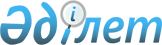 О бюджете города Астаны на 2016-2018 годыРешение маслихата города Астаны от 11 декабря 2015 года № 428/61-V. Зарегистрировано Департаментом юстиции города Астаны 12 января 2016 года № 990      В соответствии с пунктом 2 статьи 75 Бюджетного кодекса Республики Казахстан от 4 декабря 2008 года, подпунктом 1) пункта 1 статьи 6 Закона Республики Казахстан от 23 января 2001 года "О местном государственном управлении и самоуправлении в Республике Казахстан", маслихат города Астаны РЕШИЛ:

      1. Утвердить бюджет города Астаны на 2016-2018 годы согласно приложениям 1, 2, 3 соответственно, в том числе на 2016 год в следующих объемах:

      1) доходы - 373 145 813 тысяч тенге, в том числе по:

      налоговым поступлениям - 195 037 325 тысяч тенге;

      неналоговым поступлениям – 7 316 375 тысяч тенге;

      поступлениям от продажи основного капитала – 5 812 385 тысяч тенге;

      поступления трансфертов – 164 979 728 тысяч тенге;

      2) затраты -346 785 879,7 тысяч тенге;

      3) чистое бюджетное кредитование - 23 560 000 тысяч тенге, в том числе:

      бюджетные кредиты - 23 800 000 тысяч тенге;

      погашение бюджетных кредитов - 240 000 тысяч тенге;

      4) сальдо по операциям с финансовыми активами – 36 753 168 тысяч тенге, в том числе:

      приобретение финансовых активов – 36 898 013 тысяч тенге;

      поступления от продажи финансовых активов государства 144 845;

      5) дефицит (профицит) бюджета - (-33 953 234,7) тысяч тенге;

      6) финансирование дефицита (использование профицита) бюджета – 33 953 234,7 тысяч тенге;

      7) поступление займов - 25 408 529 тысяч тенге;

      8) погашение долга местного исполнительного органа перед вышестоящим бюджетом - (- 741 710) тысяч тенге;

      9) Используемые остатки бюджетных средств - 9 286 415,7 тысяч тенге.

      Сноска. Пункт 1 с изменениями, внесенными решениями маслихата города Астаны от 17.03.2016 № 471/65-V (вводится в действие с 01.01.2016); от 03.06.2016 № 21/5-VI (вводится в действие с 01.01.2016); от 09.09.2016 № 44/8-VI (вводится в действие с 01.01.2016); от 29.11.2016 № 80/12-VI  (вводится в действие с 01.01.2016).

       2. Принять к сведению, что в соответствии с Законом Республики Казахстан "О республиканском бюджете на 2016-2018 годы" в доход соответствующего бюджета зачисляются:

      по коду "Налог на добычу полезных ископаемых" классификации поступлений бюджета Единой бюджетной классификации - задолженность недропользователей по роялти, а также роялти по контрактам на недропользование, в которых сохраняются гарантии стабильности налогового режима;

      по коду "Социальный налог" классификации поступлений бюджета Единой бюджетной классификации - задолженность по взносам, ранее перечислявшимся в Пенсионный фонд, Государственный центр по выплате пенсий, Фонд обязательного медицинского страхования, Фонд государственного социального страхования, Фонд содействия занятости, а также отчисления пользователей автомобильных дорог, ранее поступавшие в Дорожный фонд.

      При этом налогоплательщики, осуществляющие деятельность по контрактам на недропользование, в которых сохраняются гарантии стабильности налогового режима, уменьшают вышеуказанные отчисления или социальный налог на сумму отчислений в Государственный фонд социального страхования, исчисленную в соответствии с Законом Республики Казахстан "Об обязательном социальном страховании";

      по коду "Бензин (за исключением авиационного) и дизельное топливо, произведенные на территории Республики Казахстан" - задолженность по сбору с бензина и дизельного топлива, ранее поступавшая в Дорожный фонд.

      3. Отрицательное сальдо, образовавшееся по состоянию на 31 декабря 1998 года в результате превышения сумм начисленных работодателями пособий по временной нетрудоспособности, беременности и родам, при рождении ребенка, на погребение, выплачивавшихся из Фонда государственного социального страхования, над начисленной суммой отчислений в указанный фонд, ежемесячно засчитывается в счет уплаты социального налога в пределах 4 процентов от фонда заработной платы.

      4. Предусмотрены бюджетные изъятия в республиканский бюджет в сумме 17 253 408 тысяч тенге.

      5. Принять к сведению, что в соответствии с Законом Республики Казахстан "О республиканском бюджете на 2016-2018 годы" с 1 января 2016 года установлены:

      1) минимальный размер заработной платы - 22 859 тенге;

      2) размер государственной базовой пенсионной выплаты - 11 965 тенге;

      3) минимальный размер пенсии - 25 824 тенге;

      4) месячный расчетный показатель для исчисления пособий и иных социальных выплат, а также для применения штрафных санкций, налогов и других платежей в соответствии с законодательством Республики Казахстан – 2 121 тенге;

      5) величину прожиточного минимума для исчисления размеров базовых социальных выплат - 22 859 тенге;

      6) с 1 января 2016 года оплату труда гражданским служащим по новой модели системы оплаты труда, а также выплату им ежемесячной надбавки за особые условия труда к должностным окладам в размере 10%;

      7) с 1 января 2016 года месячный размер денежной компенсации на содержание жилища и оплату коммунальных услуг в сумме 3 739 тенге военнослужащим (кроме военнослужащих срочной службы) и сотрудникам специальных государственных и правоохранительных органов, государственной фельдъегерской службы.

      6. Утвердить резерв местного исполнительного органа города Астаны на 2016 год в размере 1 708 309 тысяч тенге.

      Сноска. Пункт 6 с изменениями, внесенными решением маслихата города Астаны от 17.03.2016 № 471/65-V (вводится в действие с 01.01.2016); от 09.09.2016 № 44/8-VI (вводится в действие с 01.01.2016); от 29.11.2016 № 80/12-VI  (вводится в действие с 01.01.2016).

       7. Утвердить перечень бюджетных программ развития бюджета города Астаны на 2016 год с разделением на бюджетные программы, направленные на реализацию бюджетных инвестиционных проектов (программ) и формирование или увеличение уставного капитала юридических лиц, согласно приложению 4.

      8. Утвердить перечень местных бюджетных программ, не подлежащих секвестру в процессе исполнения бюджета города Астаны на 2016 год, согласно приложению 5.

      9. Утвердить перечень бюджетных программ района "Алматы" города Астаны на 2016 - 2018 годы согласно приложениям 6, 7, 8.

      10. Утвердить перечень бюджетных программ района "Есиль" города Астаны на 2016 - 2018 годы согласно приложениям 9, 10, 11.

      11.Утвердить перечень бюджетных программ района "Сарыарка" города Астаны на 2016 - 2018 годы согласно приложениям 12, 13, 14.

      12. Настоящее решение вводится в действие с 1 января 2016 года.

      СОГЛАСОВАНО 

      Руководитель государственного учреждения 

      "Управление экономики и бюджетного 

      планирования города Астаны" 

      (УЭиБП)

      Ж. Нурпиисов

 Бюджет города Астаны на 2016 год       Сноска. Приложение 1 в редакции решения маслихата города Астаны от 29.11.2016 № 80/12-VI  (вводится в действие с 01.01.2016).

      

      Секретарь маслихата города Астаны      Ж. Нурпиисов

 Бюджет города Астаны на 2017 год Бюджет города Астаны на 2018 год Перечень местных бюджетных программ, не подлежащих
секвестру в процессе исполнения бюджета
города Астаны на 2016 год Перечень бюджетных программ района "Алматы" города Астаны на
2017 год Перечень бюджетных программ района "Алматы" города Астаны на
2018 год      Секретарь маслихата
города Астаны                                  С. Есилов

      

 Перечень бюджетных программ района "Есиль" города Астаны на 2016 год      Сноска. Приложение 9 в редакции решения маслихата города Астаны от 29.11.2016 № 80/12-VI  (вводится в действие с 01.01.2016).

      

      Секретарь маслихата города Астаны      Ж. Нурпиисов

      

 Перечень бюджетных программ района "Есиль" города Астаны на
2017 год Перечень бюджетных программ района "Есиль" города Астаны на
2018 год Перечень бюджетных программ района "Сарыарка" города Астаны на 2016 год      Сноска. Приложение 12 в редакции решения маслихата города Астаны от 29.11.2016 № 80/12-VI  (вводится в действие с 01.01.2016).

      

      Секретарь маслихата города Астаны      Ж. Нурпиисов

 Перечень бюджетных программ района "Сарыарка" города Астаны
на 2017 год Перечень бюджетных программ района "Сарыарка" города Астаны
на 2018 год
					© 2012. РГП на ПХВ «Институт законодательства и правовой информации Республики Казахстан» Министерства юстиции Республики Казахстан
				Председатель сессии

маслихата города Астаны

К. Кулмуканов

Секретарь

маслихата города Астаны

С. Есилов

Приложение 1
к решению маслихата города Астаны
от 11 декабря 2015 года № 428/61-VКатегория

Категория

Категория

Категория

Сумма тысяч тенге

Класс

Класс

Класс

Сумма тысяч тенге

Подкласс

Подкласс

Сумма тысяч тенге

Наименование 

Сумма тысяч тенге

I. Доходы

373 145 813

1

Налоговые поступления

195 037 325

01

Подоходный налог

90 885 086

2

Индивидуальный подоходный налог

90 885 086

03

Социальный налог

71 342 340

1

Социальный налог

71 342 340

04

Налоги на собственность

23 131 472

1

Налоги на имущество

17 817 258

3

Земельный налог

1 228 173

4

Налог на транспортные средства

4 086 041

05

Внутренние налоги на товары, работы и услуги

6 385 707

2

Акцизы

215 570

3

Поступления за использование природных и других ресурсов

2 789 710

4

Сборы за ведение предпринимательской и профессиональной деятельности

3 093 166

5

Налог на игорный бизнес

287 261

08

Обязательные платежи, взимаемые за совершение юридически значимых действий и (или) выдачу документов уполномоченными на то государственными органами или должностными лицами

3 292 720

1

Государственная пошлина

3 292 720

2

Неналоговые поступления

7 316 375

01

Доходы от государственной собственности

548 745

1

Поступления части чистого дохода государственных предприятий 

18 000

3

Дивиденды на государственные пакеты акций, находящиеся в государственной собственности

9 000

4

Доходы на доли участия в юридических лицах, находящиеся в государственной собственности

44 455

5

Доходы от аренды имущества, находящегося в государственной собственности 

467 902

7

Вознаграждения по кредитам, выданным из государственного бюджета

9 388

04

Штрафы, пени, санкции, взыскания, налагаемые государственными учреждениями, финансируемыми из государственного бюджета, а также содержащимися и финансируемыми из бюджета (сметы расходов) Национального Банка Республики Казахстан 

2 672 467

1

Штрафы, пени, санкции, взыскания, налагаемые государственными учреждениями, финансируемыми из государственного бюджета, а также содержащимися и финансируемыми из бюджета (сметы расходов) Национального Банка Республики Казахстан, за исключением поступлений от организаций нефтяного сектора

2 672 467

06

Прочие неналоговые поступления

4 095 163

1

Прочие неналоговые поступления

4 095 163

3

Поступления от продажи основного капитала

5 812 385

01

Продажа государственного имущества, закрепленного за государственными учреждениями

4 394 960

1

Продажа государственного имущества, закрепленного за государственными учреждениями

4 394 960

03

Продажа земли и нематериальных активов

1 417 425

1

Продажа земли 

400 000

2

Продажа нематериальных активов

1 017 425

4

Поступления трансфертов

164 979 728

02

Трансферты из вышестоящих органов государственного управления

164 979 728

1

Трансферты из республиканского бюджета

164 979 728

Функциональная группа

Функциональная группа

Функциональная группа

Функциональная группа

Сумма тысяч тенге

Администратор бюджетных программ

Администратор бюджетных программ

Администратор бюджетных программ

Сумма тысяч тенге

Программа

Программа

Сумма тысяч тенге

Наименование

Сумма тысяч тенге

II. Затраты

346 785 879,7 

01

Государственные услуги общего характера

4 241 016,0 

111

Аппарат маслихата города республиканского значения, столицы

117 209,0 

001

Услуги по обеспечению деятельности маслихата города республиканского значения, столицы

108 223,0 

003

Капитальные расходы государственного органа

8 986,0 

121

Аппарат акима города республиканского значения, столицы

1 287 121,0 

001

Услуги по обеспечению деятельности акима города республиканского значения, столицы

1 001 237,0 

003

Капитальные расходы государственного органа 

179 416,0 

013

Обеспечение деятельности Ассамблеи народа Казахстана города республиканского значения, столицы

106 468,0 

123

Аппарат акима района в городе, города районного значения, поселка, села, сельского округа

820 596,0 

001

Услуги по обеспечению деятельности акима района в городе, города районного значения, поселка, села, сельского округа

812 305,0 

022

Капитальные расходы государственного органа

8 291,0 

356

Управление финансов города республиканского значения, столицы

198 884,0 

001

Услуги по реализации государственной политики в области исполнения местного бюджета и управления коммунальной собственностью

173 033,0 

003

Проведение оценки имущества в целях налогообложения

24 535,0 

014

Капитальные расходы государственного органа 

1 316,0 

357

Управление экономики и бюджетного планирования города республиканского значения, столицы

315 827,0 

001

Услуги по реализации государственной политики в области формирования и развития экономической политики, системы государственного планирования 

314 923,0 

004

Капитальные расходы государственного органа

904,0 

364

Управление предпринимательства и промышленности города республиканского значения, столицы

112 234,0 

001

Услуги по реализации государственной политики на местном уровне в области развития предпринимательства и промышленности

111 234,0 

004

Капитальные расходы государственного органа

1 000,0 

369

Управление по делам религий города республиканского значения, столицы

172 188,0 

001

Услуги по реализации государственной политики в области религиозной деятельности на местном уровне

40 133,0 

003

Капитальные расходы государственного органа 

2 800,0 

004

Капитальные расходы подведомственных государственных учреждений и организаций

25 000,0 

005

Изучение и анализ религиозной ситуации в регионе

104 255,0 

373

Управление строительства города республиканского значения, столицы

535 574,0 

061

Развитие объектов государственных органов

535 574,0 

379

Ревизионная комиссия города республиканского значения, столицы

225 594,0 

001

Услуги по обеспечению деятельности ревизионной комиссии города республиканского значения, столицы 

219 567,0 

003

Капитальные расходы государственного органа

6 027,0 

398

Управление коммунального имущества и государственных закупок города республиканского значения, столицы

455 789,0 

001

Услуги по реализации государственной политики в области коммунального имущества и государственных закупок на местном уровне

444 330,0 

003

Капитальные расходы государственного органа

2 608,0 

010

Приватизация, управление коммунальным имуществом, постприватизационная деятельность и регулирование споров, связанных с этим

6 533,0 

011

Учет, хранение, оценка и реализация имущества, поступившего в коммунальную собственность 

2 318,0 

02

Оборона

470 922,0 

121

Аппарат акима города республиканского значения, столицы

470 422,0 

010

Мероприятия в рамках исполнения всеобщей воинской обязанности

130 589,0 

011

Подготовка территориальной обороны и территориальная оборона города республиканского значения, столицы

115 059,0 

012

Мобилизационная подготовка и мобилизация города республиканского значения, столицы

61 882,0 

014

Предупреждение и ликвидация чрезвычайных ситуаций масштаба города республиканского значения, столицы

162 892,0 

387

Территориальный орган, уполномоченных органов в области чрезвычайных ситуаций природного и техногенного характера, Гражданской обороны, финансируемый из бюджета города республиканского значения, столицы

500,0 

005

Предупреждение и ликвидация чрезвычайных ситуаций маcштаба города республиканского значения, столицы

500,0 

03

Общественный порядок, безопасность, правовая, судебная, уголовно-исполнительная деятельность

10 731 076,0 

3

352

Исполнительный орган внутренних дел, финансируемый из бюджета города республиканского значения, столицы

8 452 507,0 

3

352

001

Услуги по реализации государственной политики в области обеспечения охраны общественного порядка и безопасности на территории города республиканского значения, столицы

6 382 430,0 

3

352

003

Поощрение граждан, участвующих в охране общественного порядка

13 000,0 

004

Услуги по профилактике наркомании и наркобизнеса в городе Астане 

14 949,0 

007

Капитальные расходы государственного органа

1 952 043,0 

012

Услуги по размещению лиц, не имеющих определенного места жительства и документов

61 790,0 

013

Организация содержания лиц, арестованных в административном порядке

28 295,0 

3

373

Управление строительства города республиканского значения, столицы

210 179,0 

3

373

004

Развитие объектов органов внутренних дел 

210 179,0 

3

384

Управление пассажирского транспорта города республиканского значения, столицы

2 068 390,0 

3

368

004

Обеспечение безопасности дорожного движения в населенных пунктах

2 068 390,0 

04

Образование

49 350 259,7 

4

123

Аппарат акима района в городе, города районного значения, поселка, села, сельского округа

8 684 881,0 

4

123

004

Обеспечение деятельности организаций дошкольного воспитания и обучения

2 807 058,0 

041

Реализация государственного образовательного заказа в дошкольных организациях образования

5 877 823,0 

352

Исполнительный орган внутренних дел, финансируемый из бюджета города республиканского значения, столицы

10 332,0 

006

Повышение квалификации и переподготовка кадров

10 332,0 

353

Управление здравоохранения города республиканского значения, столицы

608 308,0 

003

Повышение квалификации и переподготовка кадров

208 432,0 

043

Подготовка специалистов в организациях технического и профессионального, послесреднего образования

312 974,0 

044

Оказание социальной поддержки обучающимся по программам технического и профессионального, послесреднего образования

86 902,0 

360

Управление образования города республиканского значения, столицы

34 132 291,0 

001

Услуги по реализации государственной политики на местном уровне в области образования 

188 757,0 

003

Общеобразовательное обучение

23 884 743,0 

004

Общеобразовательное обучение по специальным образовательным программам

275 784,0 

005

Общеобразовательное обучение одаренных детей в специализированных организациях образования

857 209,0 

007

Приобретение и доставка учебников, учебно-методических комплексов для государственных учреждений образования города республиканского значения, столицы

1 218 556,0 

008

Дополнительное образование для детей 

1 980 304,0 

009

Проведение школьных олимпиад, внешкольных мероприятий и конкурсов масштаба города республиканского значения, столицы

54 634,0 

011

Капитальные расходы государственного органа

9 242,0 

013

Обследование психического здоровья детей и подростков и оказание психолого-медико-педагогической консультативной помощи населению

55 678,0 

014

Реабилитация и социальная адаптация детей и подростков с проблемами в развитии

138 342,0 

019

Присуждение грантов государственным учреждениям образования города республиканского значения, столицы за высокие показатели работы

23 877,0 

021

Ежемесячные выплаты денежных средств опекунам (попечителям) на содержание ребенка-сироты (детей-сирот), и ребенка (детей), оставшегося без попечения родителей

148 064,0 

024

Подготовка специалистов в организациях технического и профессионального образования

4 837 244,0 

027

Выплата единовременных денежных средств казахстанским гражданам, усыновившим (удочерившим) ребенка (детей)-сироту и ребенка (детей), оставшегося без попечения родителей 

8 113,0 

029

Методическая работа

92 406,0 

067

Капитальные расходы подведомственных государственных учреждений и организаций

357 538,0 

068

Обеспечение повышения компьютерной грамотности населения

1 800,0 

373

Управление строительства города республиканского значения, столицы

4 552 865,7 

028

Строительство и реконструкция объектов начального, основного среднего и общего среднего образования

4 164 400,0 

037

Строительство и реконструкция объектов дошкольного воспитания и обучения

388 465,7 

381

Управление физической культуры и спорта города республиканского значения, столицы 

1 361 582,0 

006

Дополнительное образование для детей и юношества по спорту 

1 361 582,0 

05

Здравоохранение

38 244 028,0 

353

Управление здравоохранения города республиканского значения, столицы

35 646 480,0 

001

Услуги по реализации государственной политики на местном уровне в области здравоохранения

134 147,0 

004

Оказание стационарной и стационарозамещающей медицинской помощи субъектам здравоохранения по направлению специалистов первичной медико-санитарной помощи и медицинских организаций, за исключением оказываемой за счет средств республиканского бюджета 

196 808,0 

005

Производство крови, ее компонентов и препаратов для местных организаций здравоохранения

935 376,0 

006

Услуги по охране материнства и детства

307 706,0 

007

Пропаганда здорового образа жизни

178 723,0 

008

Реализация мероприятий по профилактике и борьбе со СПИД в Республике Казахстан

461 871,0 

009

Оказание медицинской помощи лицам, страдающим туберкулезом, инфекционными заболеваниями, психическими расстройствами и расстройствами поведения, в том числе связанные с употреблением психоактивных веществ

5 012 905,0 

011

Оказание скорой медицинской помощи и санитарная авиация, за исключением оказываемой за счет средств республиканского бюджета

3 206 997,0 

013

Проведение патологоанатомического вскрытия

241 917,0 

014

Обеспечение лекарственными средствами и специализированными продуктами детского и лечебного питания отдельных категорий населения на амбулаторном уровне

2 259 713,0 

016

Обеспечение граждан бесплатным или льготным проездом за пределы населенного пункта на лечение

380,0 

017

Приобретение тест-систем для проведения дозорного эпидемиологического надзора

1 343,0 

018

Информационно-аналитические услуги в области здравоохранения 

84 140,0 

019

Обеспечение больных туберкулезом противотуберкулезными препаратами 

292 891,0 

020

Обеспечение больных диабетом противодиабетическими препаратами

446 906,0 

021

Обеспечение онкогематологических больных химиопрепаратами

223 234,0 

022

Обеспечение лекарственными средствами больных с хронической почечной недостаточностью, аутоиммунными, орфанными заболеваниями, иммунодефицитными состояниями, а также больных после трансплантации органов

654 729,0 

026

Обеспечение факторами свертывания крови больных гемофилией

391 356,0 

027

Централизованный закуп и хранение вакцин и других медицинских иммунобиологических препаратов для проведения иммунопрофилактики населения

1 637 083,0 

028

Содержание вновь вводимых объектов здравоохранения 

688 441,0 

029

Базы спецмедснабжения города республиканского значения, столицы

85 056,0 

030

Капитальные расходы государственного органа

800,0 

033

Капитальные расходы медицинских организаций здравоохранения

1 815 959,0 

036

Обеспечение тромболитическими препаратами больных с острым инфарктом миокарда

32 320,0 

038

Проведение скрининговых исследований в рамках гарантированного объема бесплатной медицинской помощи

175 656,0 

039

Оказание медицинской помощи населению субъектами здравоохранения районного значения и села и амбулаторно-поликлинической помощи в рамках гарантированного объема бесплатной медицинской помощи

11 428 650,0 

045

Обеспечение лекарственными средствами на льготных условиях отдельных категорий граждан на амбулаторном уровне лечения 

820 126,0 

046

Оказание медицинской помощи онкологическим больным в рамках гарантированного объема бесплатной медицинской помощи

3 931 247,0 

373

Управление строительства города республиканского значения, столицы

2 597 548,0 

038

Строительство и реконструкция объектов здравоохранения

2 597 548,0 

06

Социальная помощь и социальное обеспечение

9 587 584,0 

123

Аппарат акима района в городе, города районного значения, поселка, села, сельского округа

34 942,0 

003

Оказание социальной помощи нуждающимся гражданам на дому

34 942,0 

360

Управление образования города республиканского значения, столицы

784 126,0 

016

Социальное обеспечение сирот, детей, оставшихся без попечения родителей

590 358,0 

017

Социальная поддержка обучающихся и воспитанников организаций образования очной формы обучения

144 876,0 

037

Социальная реабилитация

48 892,0 

373

Управление строительства города республиканского значения, столицы

751 000,0 

039

Строительство и реконструкция объектов социального обеспечения

751 000,0 

395

Управление занятости, труда и социальной защиты города республиканского значения, столицы

8 017 516,0 

001

Услуги по реализации государственной политики на местном уровне в области обеспечения занятости и реализации социальных программ для населения, регулирования трудовых отношений на местном уровне

255 957,0 

002

Предоставление специальных социальных услуг для престарелых и инвалидов в медико-социальных учреждениях (организациях) общего типа, в центрах оказания специальных социальных услуг, в центрах социального обслуживания

490 281,0 

003

Программа занятости

573 165,0 

004

Государственная адресная социальная помощь

26 284,0 

007

Оказание жилищной помощи

34 572,0 

008

Социальная помощь отдельным категориям нуждающихся граждан по решениям местных представительных органов

2 785 379,0 

009

Социальная поддержка инвалидов

627 956,0 

012

Государственные пособия на детей до 18 лет

48 330,0 

013

Оплата услуг по зачислению, выплате и доставке пособий и других социальных выплат

5 422,0 

015

Обеспечение нуждающихся инвалидов обязательными гигиеническими средствами, предоставление социальных услуг индивидуального помощника для инвалидов первой группы, имеющих затруднение в передвижении, и специалиста жестового языка для инвалидов по слуху в соотвествии с индивидуальной программой реабилитации инвалида

734 259,0 

016

Социальная адаптация лиц, не имеющих определенного местожительства

144 516,0 

018

Оказание социальной помощи нуждающимся гражданам на дому

170 521,0 

019

Размещение государственного социального заказа в неправительственных организациях

126 691,0 

020

Предоставление специальных социальных услуг для инвалидов с психоневрологическими заболеваниями, в психоневрологических медико-социальных учреждениях (организациях), в центрах оказания специальных социальных услуг, в центрах социального обслуживания

549 989,0 

022

Предоставление специальных социальных услуг для детей-инвалидов с психоневрологическими патологиями в детских психоневрологических медико-социальных учреждениях (организациях), в центрах оказания специальных социальных услуг, в центрах социального обслуживания

920 540,0 

026

Капитальные расходы государственного органа

2 000,0 

028

Услуги лицам из групп риска, попавшим в сложную ситуацию вследствие насилия или угрозы насилия

83 618,0 

030

Обеспечение деятельности центров занятости

23 723,0 

044

Реализация миграционных мероприятий на местном уровне

3 218,0 

045

Реализация Плана мероприятий по обеспечению прав и улучшению качества жизни инвалидов в Республике Казахстан на 2012 – 2018 годы

69 992,0 

048

Внедрение обусловленной денежной помощи по проекту Өрлеу

10 070,0 

053

Услуги по замене и настройке речевых процессоров к кохлеарным имплантам

82 415,0 

067

Капитальные расходы подведомственных государственных
учреждений и организаций

248 618,0 

07

Жилищно-коммунальное хозяйство

94 341 221,8 

123

Аппарат акима района в городе, города районного значения, поселка, села,сельского округа

32 023 760,0 

008

Освещение улиц населенных пунктов

1 710 635,0 

009

Обеспечение санитарии населенных пунктов

16 849 439,0 

010

Содержание мест захоронений и погребение безродных

145 948,0 

011

Благоустройство и озеленение населенных пунктов

13 289 355,0 

027

Ремонт и благоустройство объектов в рамках развития городов и сельских населенных пунктов по Дорожной карте занятости 2020

28 383,0 

353

Управление здравоохранения города республиканского значения, столицы

60 335,0 

037

Ремонт объектов в рамках развития городов по Дорожной карте занятости 2020

60 335,0 

354

Управление природных ресурсов и регулирования природопользования города республиканского значения, столицы

2 042 444,0 

017

Развитие благоустройства города

2 042 444,0 

360

Управление образования города республиканского значения, столицы

82 563,0 

035

Ремонт объектов в рамках развития городов по Дорожной карте занятости 2020

82 563,0 

367

Управление коммунального хозяйства города Астаны

39 965 893,0 

001

Услуги по реализации государственной политики на местном уровне в области коммунального хозяйства 

114 182,0 

003

Капитальные расходы государственного органа

800,0 

005

Развитие коммунального хозяйства

2 743 457,0 

006

Функционирование системы водоснабжения и водоотведения

127 421,0 

007

Развитие системы водоснабжения и водоотведения

32 432 599,0 

008

Проектирование, развитие и (или) обустройство инженерно-коммуникационной инфраструктуры 

4 547 434,0 

373

Управление строительства города республиканского значения, столицы

12 671 746,8 

012

Проектирование и (или) строительство, реконструкция жилья коммунального жилищного фонда

5 521 615,0 

013

Развитие благоустройства города

1 583 443,0 

017

Проектирование, развитие и (или) обустройство инженерно-коммуникационной инфраструктуры

5 566 688,8 

374

Управление жилья города Астаны

6 920 784,0 

001

Услуги по реализации государственной политики на местном уровне по вопросам жилья 

115 139,0 

004

Снос аварийного и ветхого жилья

39 859,0 

005

Изъятие, в том числе путем выкупа, земельных участков для государственных надобностей и связанное с этим отчуждение недвижимого имущества

6 095 654,0 

006

Организация сохранения государственного жилищного фонда

181 452,0 

008

Капитальные расходы государственного органа

4 093,0 

032

Капитальные расходы подведомственных государственных учреждений и организаций

484 587,0 

381

Управление физической культуры и спорта города республиканского значения, столицы 

16 263,0 

034

Ремонт объектов в рамках развития городов по Дорожной карте занятости 2020

16 263,0 

382

Управление жилищной инспекции города Астаны

284 418,0 

001

Услуги по реализации государственной политики в области жилищного фонда на территории города республиканского значения, столицы 

235 641,0 

005

Капитальные расходы государственного органа

652,0 

006

Техническое обследование общего имущества и изготовление технических паспортов на объекты кондоминиумов

35 000,0 

008

Проведение энергетического аудита многоквартирных жилых домов 

13 125,0 

385

Управление автомобильных дорог города республиканского значения, столицы

189 126,0 

047

Ремонт объектов в рамках развития городов по Дорожной карте занятости 2020

189 126,0 

395

Управление занятости, труда и социальной защиты города республиканского значения, столицы

20 392,0 

031

Ремонт объектов в рамках развития городов по Дорожной карте занятости 2020"

20 392,0 

396

Управление культуры, архивов и документации города республиканского значения, столицы

63 497,0 

033

Ремонт объектов в рамках развития городов по Дорожной карте занятости 2020"

63 497,0 

08

Культура, спорт, туризм и информационное пространство

30 843 207,0 

362

Управление внутренней политики города республиканского значения, столицы

1 433 196,0 

001

Услуги по реализации государственной, внутренней политики на местном уровне 

516 321,0 

005

Услуги по проведению государственной информационной политики 

915 875,0 

007

Капитальные расходы государственного органа

1 000,0 

363

Управление по развитию языков города республиканского значения, столицы

238 098,0 

001

Услуги по реализации государственной политики на местном уровне в области развития языков 

62 801,0 

002

Развитие государственного языка и других языков народа Казахстана

174 597,0 

004

Капитальные расходы государственного органа 

700,0 

373

Управление строительства города республиканского значения, столицы

67 859,0 

014

Развитие объектов культуры

43 842,0 

015

Развитие объектов спорта

24 017,0 

377

Управление по вопросам молодежной политики города республиканского значения, столицы

546 267,0 

001

Услуги по реализации государственной политики на местном уровне по вопросам молодежной политики

67 270,0 

004

Капитальные расходы государственного органа

1 000,0 

005

Реализация мероприятий в сфере молодежной политики

472 029,0 

032

Капитальные расходы подведомственных государственных
учреждений и организаций

5 968,0 

381

Управление физической культуры и спорта города республиканского значения, столицы 

5 683 517,0 

001

Услуги по реализации государственной политики на местном уровне в сфере физической культуры и спорта

63 840,0 

002

Проведение спортивных соревнований на местном уровне

155 395,0 

003

Подготовка и участие членов сборных команд по различным видам спорта на республиканских и международных спортивных соревнованиях

3 212 680,0 

005

Капитальные расходы государственного органа

800,0 

016

Обеспечение функционирования государственных городских спортивных организаций

2 069 899,0 

032

Капитальные расходы подведомственных государственных
учреждений и организаций

180 903,0 

396

Управление культуры, архивов и документации города республиканского значения, столицы 

22 713 791,0 

001

Услуги по реализации государственной политики на местном уровне в области культуры, архивов и документации

96 829,0 

003

Капитальные расходы государственного органа 

1 050,0 

004

Проведение социально значимых и культурных мероприятий

16 272 349,0 

006

Поддержка культурно-досуговой работы

974 776,0 

007

Обеспечение сохранности историко-культурного наследия и доступа к ним

736 157,0 

008

Поддержка театрального и музыкального искусства

2 564 134,0 

010

Обеспечение функционирования городских библиотек

174 202,0 

011

Обеспечение сохранности архивного фонда

92 981,0 

032

Капитальные расходы подведомственных государственных учреждений и организаций

1 801 313,0 

397

Управление по инвестициям и развитию города Астаны

160 479,0 

021

Регулирование туристской деятельности

160 479,0 

09

Топливно-энергетический комплекс и недропользование

32 471 667,0 

386

Управление энергетики города Астаны

32 471 667,0 

001

Услуги по реализации государственной политики на местном уровне в области энергетики

116 169,0 

003

Капитальные расходы государственного органа

800,0 

009

Проведение текущих мероприятий по энергосбережению и повышению энергоэффективности

17 000,0 

012

Развитие теплоэнергетической системы

32 337 698,0 

10

Сельское, водное, лесное, рыбное хозяйство, особо охраняемые природные территории, охрана окружающей среды и животного мира, земельные отношения

6 634 744,0 

354

Управление природных ресурсов и регулирования природопользования города республиканского значения, столицы

4 902 324,0 

001

Услуги по реализации государственной политики в сфере охраны окружающей среды на местном уровне

88 988,0 

004

Мероприятия по охране окружающей среды

416 970,0 

005

Развитие объектов охраны окружающей среды

1 006 679,0 

012

Капитальные расходы государственного органа

1 900,0 

016

Создание "зеленого пояса"

2 224 280,0 

032

Капитальные расходы подведомственных государственных учреждений и организаций

1 163 507,0 

375

Управление сельского хозяйства города республиканского значения, столицы

1 389 630,0 

001

Услуги по реализации государственной политики на местном уровне в сфере сельского хозяйства

115 190,0 

008

Организация санитарного убоя больных животных

20,0 

011

Возмещение владельцам стоимости изымаемых и уничтожаемых больных животных, продуктов и сырья животного происхождения 

197,0 

014

Капитальные расходы государственного органа

1 421,0 

016

Проведение противоэпизоотических мероприятий

28 237,0 

020

Субсидирование повышения урожайности и качества продукции растениеводства, удешевление стоимости горюче-смазочных материалов и других товарно-материальных ценностей, необходимых для проведения весенне-полевых и уборочных работ, путем субсидирования производства приоритетных культур 

14 036,0 

021

Мероприятия по борьбе с вредными организмами сельскохозяйственных культур

7 379,0 

025

Организация отлова и уничтожения бродячих собак и кошек

49 997,0 

043

Государственный учет и регистрация тракторов, прицепов к ним, самоходных сельскохозяйственных, мелиоративных и дорожно-строительных машин и механизмов

2 259,0 

050

Возмещение части расходов, понесенных субъектом агропромышленного комплекса, при инвестиционных вложениях

361 910,0 

055

Субсидирование процентной ставки по кредитным и лизинговым обязательствам в рамках направления по финансовому оздоровлению субъектов агропромышленного комплекса

777 270,0 

056

Субсидирование ставок вознаграждения при кредитовании, а также лизинге на приобретение сельскохозяйственных животных, техники и технологического оборудования

31 714,0 

394

Управление земельных отношений и по контролю за использованием и охраной земель города республиканского значения, столицы

342 790,0 

001

Услуги по реализации государственной политики в области регулирования земельных отношений, контроля за использованием и охраной земель на территории города республиканского значения, столицы

151 723,0 

003

Капитальные расходы государственного органа 

11 067,0 

005

Организация работ по зонированию земель

180 000,0 

11

Промышленность, архитектурная, градостроительная и строительная деятельность 

1 988 759,0 

365

Управление архитектуры и градостроительства города республиканского значения, столицы

1 699 211,0 

001

Услуги по реализации государственной политики в сфере архитектуры и градостроительства на местном уровне

131 623,0 

002

Разработка генеральных планов застройки населенных пунктов

1 428 443,0 

005

Капитальные расходы государственного органа

1 000,0 

032

Капитальные расходы подведомственных государственных учреждений и организаций

138 145,0 

373

Управление строительства города республиканского значения, столицы

192 818,0 

001

Услуги по реализации государственной политики на местном уровне в области строительства

189 018,0 

003

Капитальные расходы государственного органа

3 800,0 

390

Управление государственного архитектурно- строительного контроля города республиканского значения, столицы

96 730,0 

001

Услуги по реализации государственной политики на местном уровне в сфере государственного архитектурно-строительного контроля

96 230,0 

003

Капитальные расходы государственного органа

500,0 

12

Транспорт и коммуникации

39 873 111,0 

354

Управление природных ресурсов и регулирования природопользования города республиканского значения, столицы

46 950,0 

020

Обеспечение проведения путевых работ на судоходном участке реки Есиль в пределах административно-территориальной границы города Астаны

46 950,0 

384

Управление пассажирского транспорта города республиканского значения, столицы

408 504,0 

001

Услуги по реализации государственной политики в области пассажирского транспорта на местном уровне

59 060,0 

003

Субсидирование пассажирских перевозок по социально значимым внутренним сообщениям

299 792,0 

007

Капитальные расходы государственного органа

12 671,0 

010

Развитие транспортной инфраструктуры

27 181,0 

011

Строительство и реконструкция технических средств регулирования дорожного движения

9 800,0 

385

Управление автомобильных дорог города республиканского значения, столицы

39 417 657,0 

001

Услуги по реализации государственной политики в сфере автомобильных дорог на местном уровне

123 926,0 

003

Развитие транспортной инфраструктуры

31 257 063,0 

004

Обеспечение функционирования автомобильных дорог

8 033 696,0 

007

Капитальные расходы государственного органа

2 972,0 

13

Прочие

7 402 294,0 

356

Управление финансов города республиканского значения, столицы

1 708 309,0 

013

Резерв местного исполнительного органа города республиканского значения, столицы 

1 708 309,0 

357

Управление экономики и бюджетного планирования города республиканского значения, столицы

551 825,0 

003

Разработка или корректировка, а также проведение необходимых экспертиз технико-экономических обоснований местных бюджетных инвестиционных проектов и конкурсных документаций проектов государственно-частного партнерства, концессионных проектов, консультативное сопровождение проектов государственно-частного партнерства и концессионных проектов

551 825,0 

364

Управление предпринимательства и промышленности города республиканского значения, столицы

3 742 500,0 

002

Поддержка частного предпринимательства в рамках Единой программы поддержки и развития бизнеса "Дорожная карта бизнеса 2020"

45 000,0 

017

Субсидирование процентной ставки по кредитам в рамках Единой программы поддержки и развития бизнеса "Дорожная карта бизнеса 2020"

3 512 500,0 

018

Частичное гарантирование кредитов малому и среднему бизнесу в рамках Единой программы поддержки и развития бизнеса "Дорожная карта бизнеса 2020"

185 000,0 

367

Управление коммунального хозяйства города Астаны

2 350,0 

020

Развитие индустриальной инфраструктуры в рамках Единой программы поддержки и развития бизнеса "Дорожная карта бизнеса 2020"

2 350,0 

386

Управление энергетики города Астаны

88 032,0 

020

Развитие индустриальной инфраструктуры в рамках Единой программы поддержки и развития бизнеса "Дорожная карта бизнеса 2020"

47 215,0 

040

Развитие инфраструктуры специальных экономических зон, индустриальных зон, индустриальных парков

40 817,0 

397

Управление по инвестициям и развитию города Астаны

1 309 278,0 

001

Услуги по реализации государственной политики по обеспечению устойчивого роста конкурентоспособности и повышению имиджа города Астаны как новой столицы на международном уровне

104 106,0 

004

Капитальные расходы государственного органа 

900,0 

005

Услуги по обеспечению развития инновационной деятельности города Астаны

1 018 134,0 

006

Подготовка к проведению Всемирной выставки "EXPO-2017"

186 138,0 

14

Обслуживание долга

6 451,0 

356

Управление финансов города республиканского значения, столицы

6 451,0 

005

Обслуживание долга местных исполнительных органов

1 275,0 

018

Обслуживание долга местных исполнительных органов по выплате вознаграждений и иных платежей по займам из республиканского бюджета 

5 176,0 

15

Трансферты

20 599 539,2 

356

Управление финансов города республиканского значения, столицы

20 599 539,2 

006

Возврат неиспользованных (недоиспользованных) целевых трансфертов

1 943 533,5 

007

Бюджетные изъятия

17 253 408,0 

053

Возврат сумм неиспользованных (недоиспользованных) целевых трансфертов, выделенных из республиканского бюджета за счет целевого трансферта из Национального фонда Республики Казахстан

1 402 597,7 

III. Чистое бюджетное кредитование

23 560 000,0 

Бюджетные кредиты

23 800 000,0 

7

Жилищно-коммунальное хозяйство

23 000 000,0 

386

Управление энергетики города Астаны

23 000 000,0 

046

Кредитование на реконструкцию и строительство систем тепло-, водоснабжения и водоотведения

23 000 000,0 

13

Прочие

800 000,0 

364

Управление предпринимательства и промышленности города республиканского значения, столицы

800 000,0 

010

Кредитование АО "Фонд развития предпринимательства "Даму" 

800 000,0 

5

Погашение бюджетных кредитов

240 000,0 

01

Погашение бюджетных кредитов

240 000,0 

1

Погашение бюджетных кредитов, выданных из государственного бюджета

240 000,0 

IV. Сальдо по операциям с финансовыми активами 

36 753 168,0 

Приобретение финансовых активов 

36 898 013,0 

12

Транспорт и коммуникации

27 267 528,0 

384

Управление пассажирского транспорта города республиканского значения, столицы

27 267 528,0 

015

Увеличение уставного капитала юридических лиц для реализации проекта "Новая транспортная система"

27 267 528,0 

13

Прочие 

9 630 485,0 

121

Аппарат акима города республиканского значения, столицы

207 527,0 

065

Формирование или увеличение уставного капитала юридических лиц

207 527,0 

365

Управление архитектуры и градостроительства города республиканского значения, столицы

304 505,0 

065

Формирование или увеличение уставного капитала юридических лиц

304 505,0 

367

Управление коммунального хозяйства города Астаны 

2 586 611,0 

065

Формирование или увеличение уставного капитала юридических лиц

2 586 611,0 

382

Управление жилищной инспекции города Астаны

140 255,0 

065

Формирование или увеличение уставного капитала юридических лиц

140 255,0 

384

Управление пассажирского транспорта города республиканского значения, столицы

6 228 023,0 

065

Формирование или увеличение уставного капитала юридических лиц

6 228 023,0 

396

Управление культуры, архивов и документации города республиканского значения, столицы

163 564,0 

065

Формирование или увеличение уставного капитала юридических лиц

163 564,0 

6

Поступления от продажи финансовых активов государства

144 845,0 

01

Поступления от продажи финансовых активов государства

144 845,0 

1

Поступления от продажи финансовых активов внутри страны 

144 845,0 

V. Дефицит (профицит) бюджета 

-33 953 234,7 

VI. Финансирование дефицита (использование профицита) бюджета 

33 953 234,7 

7

Поступления займов 

25 408 529,0 

01

Внутренние государственные займы 

25 408 529,0 

1

Государственные эмиссионные ценные бумаги

1 700 000,0 

2

Договоры займа

23 708 529,0 

16

Погашение займов

-741 710,0 

356

Управление финансов города республиканского значения, столицы

-741 710,0 

009

Погашение долга местного исполнительного органа перед вышестоящим бюджетом

-634 414,0 

019

Возврат неиспользованных бюджетных кредитов, выданных из республиканского бюджета

-107 296,0 

Используемые остатки бюджетных средств

9 286 415,7 

Приложение 2
к решению маслихата города Астаны
от 11 декабря 2015 года № 428/61-VКатегория

Категория

Категория

Категория

Сумма тысяч тенге

Класс

Класс

Класс

Сумма тысяч тенге

Подкласс

Подкласс

Сумма тысяч тенге

Наименование

Сумма тысяч тенге

I. Доходы

243 910 291

1

Налоговые поступления

187 994 406

01

Подоходный налог

85 413 571

2

Индивидуальный подоходный налог

85 413 571

03

Социальный налог

66 255 926

1

Социальный налог

66 255 926

04

Налоги на собственность

26 112 565

1

Налоги на имущество

19 159 065

3

Земельный налог

1 682 670

4

Налог на транспортные средства

5 270 830

05

Внутренние налоги на товары, работы и услуги

6 318 796

2

Акцизы

261 507

3

Поступления за использование природных и других ресурсов

3 411 693

4

Сборы за ведение предпринимательской и профессиональной деятельности

2 282 587

5

Налог на игорный бизнес

363 009

08

Обязательные платежи, взимаемые за совершение юридически значимых действий и (или) выдачу документов уполномоченными на то государственными органами или должностными лицами

3 893 548

1

Государственная пошлина

3 893 548

2

Неналоговые поступления

2 341 315

01

Доходы от государственной собственности

592 472

1

Поступления части чистого дохода государственных предприятий 

84 829

3

Дивиденды на государственные пакеты акций, находящиеся в государственной собственности

62 045

4

Доходы на доли участия в юридических лицах, находящиеся в государственной собственности

62 643

5

Доходы от аренды имущества, находящегося в государственной собственности 

382 955

04

Штрафы, пени, санкции, взыскания, налагаемые государственными учреждениями, финансируемыми из государственного бюджета, а также содержащимися и финансируемыми из бюджета (сметы расходов) Национального Банка Республики Казахстан 

1 743

1

Штрафы, пени, санкции, взыскания, налагаемые государственными учреждениями, финансируемыми из государственного бюджета, а также содержащимися и финансируемыми из бюджета (сметы расходов) Национального Банка Республики Казахстан, за исключением поступлений от организаций нефтяного сектора

1 743

06

Прочие неналоговые поступления

1 747 100

1

Прочие неналоговые поступления

1 747 100

3

Поступления от продажи основного капитала

3 710 087

03

Продажа земли и нематериальных активов

3 710 087

1

Продажа земли 

2 949 826

2

Продажа нематериальных активов

760 261

4

Поступления трансфертов

49 864 483

02

Трансферты из вышестоящих органов государственного управления

49 864 483

1

Трансферты из республиканского бюджета

49 864 483

Функциональная группа

Функциональная группа

Функциональная группа

Функциональная группа

Сумма

тысяч тенге 

Администратор бюджетных программ

Администратор бюджетных программ

Администратор бюджетных программ

Сумма

тысяч тенге 

Программа

Программа

Сумма

тысяч тенге 

Наименование

Сумма

тысяч тенге 

II. Затраты

237 234 994,0

01

Государственные услуги общего характера

3 841 959,0 

111

Аппарат маслихата города республиканского значения, столицы

94 500,0 

001

Услуги по обеспечению деятельности маслихата города республиканского значения, столицы

93 026,0 

003

Капитальные расходы государственного органа

1 474,0 

121

Аппарат акима города республиканского значения, столицы

928 719,0 

001

Услуги по обеспечению деятельности акима города республиканского значения, столицы

828 877,0 

003

Капитальные расходы государственного органа 

7 145,0 

013

Обеспечение деятельности Ассамблеи народа Казахстана города республиканского значения, столицы

92 697,0 

123

Аппарат акима района в городе, города районного значения, поселка, села, сельского округа

502 499,0 

001

Услуги по обеспечению деятельности акима района в городе, города районного значения, поселка, села, сельского округа

494 950,0 

022

Капитальные расходы государственного органа

7 549,0 

356

Управление финансов города республиканского значения, столицы

151 303,0 

001

Услуги по реализации государственной политики в области исполнения местного бюджета и управления коммунальной собственностью

139 668,0 

003

Проведение оценки имущества в целях налогообложения

10 030,0 

014

Капитальные расходы государственного органа 

1 605,0 

357

Управление экономики и бюджетного планирования города республиканского значения, столицы

272 791,0 

001

Услуги по реализации государственной политики в области формирования и развития экономической политики, системы государственного планирования 

271 721,0 

004

Капитальные расходы государственного органа

1 070,0 

364

Управление предпринимательства и промышленности города республиканского значения, столицы

86 130,0 

001

Услуги по реализации государственной политики на местном уровне в области развития предпринимательства и промышленности

85 060,0 

004

Капитальные расходы государственного органа

1 070,0 

369

Управление по делам религий города республиканского значения, столицы

176 634,0 

001

Услуги по реализации государственной политики в области религиозной деятельности на местном уровне

35 924,0 

003

Капитальные расходы государственного органа 

321,0 

005

Изучение и анализ религиозной ситуации в регионе

140 389,0 

373

Управление строительства города республиканского значения, столицы

1 350 000,0 

061

Развитие объектов государственных органов

1 350 000,0 

379

Ревизионная комиссия города республиканского значения, столицы

166 232,0 

001

Услуги по обеспечению деятельности ревизионной комиссии города республиканского значения, столицы 

164 862,0 

003

Капитальные расходы государственного органа

1 370,0 

398

Управление коммунального имущества и государственных закупок города республиканского значения, столицы

113 151,0 

001

Услуги по реализации государственной политики в области коммунального имущества и государственных закупок на местном уровне

81 016,0 

003

Капитальные расходы государственного органа

214,0 

010

Приватизация, управление коммунальным имуществом, постприватизационная деятельность и регулирование споров, связанных с этим

9 870,0 

011

Учет, хранение, оценка и реализация имущества, поступившего в коммунальную собственность 

22 051,0 

02

Оборона

527 020,0 

121

Аппарат акима города республиканского значения, столицы

526 485,0 

010

Мероприятия в рамках исполнения всеобщей воинской обязанности

121 358,0 

011

Подготовка территориальной обороны и территориальная оборона города республиканского значения, столицы

108 517,0 

012

Мобилизационная подготовка и мобилизация города республиканского значения, столицы

61 302,0 

014

Предупреждение и ликвидация чрезвычайных ситуаций маштаба города республиканского значения, столицы

235 308,0 

387

Территориальный орган, уполномоченных органов в области чрезвычайных ситуаций природного и техногенного характера, Гражданской обороны, финансируемый из бюджета города республиканского значения, столицы

535,0 

005

Предупреждение и ликвидация чрезвычайных ситуаций маcштаба города республиканского значения, столицы

535,0 

03

Общественный порядок, безопасность, правовая, судебная, уголовно-исполнительная деятельность

11 112 559,0

3

352

Исполнительный орган внутренних дел, финансируемый из бюджета города республиканского значения, столицы

6 722 706,0 

3

352

001

Услуги по реализации государственной политики в области обеспечения охраны общественного порядка и безопасности на территории города республиканского значения, столицы

6 562 341,0 

3

352

003

Поощрение граждан, участвующих в охране общественного порядка

13 000,0 

004

Услуги по профилактике наркомании и наркобизнеса в городе Астане 

15 000,0 

007

Капитальные расходы государственного органа

31 674,0 

012

Услуги по размещению лиц, не имеющих определенного места жительства и документов

68 663,0 

013

Организация содержания лиц, арестованных в административном порядке

32 028,0 

023

Обеспечение безопасности дорожного движения

0,0 

384

Управление пассажирского транспорта города республиканского значения, столицы

851 328,0 

004

Обеспечение безопасности дорожного движения в населенных пунктах

851 328,0 

373

Управление строительства города республиканского значения, столицы

3 538 525,0 

004

Развитие объектов органов внутренних дел 

3 538 525,0 

04

Образование

30 547 540,0

123

Аппарат акима района в городе, города районного значения, поселка, села, сельского округа

2 399 385,0 

004

Обеспечение деятельности организаций дошкольного воспитания и обучения

2 399 385,0 

352

Исполнительный орган внутренних дел, финансируемый из бюджета города республиканского значения, столицы

14 741,0 

006

Повышение квалификации и переподготовка кадров

14 741,0 

353

Управление здравоохранения города республиканского значения, столицы

590 387,0 

003

Повышение квалификации и переподготовка кадров

223 022,0 

043

Подготовка специалистов в организациях технического и профессионального, послесреднего образования

296 677,0 

044

Оказание социальной поддержки обучающимся по программам технического и профессионального, послесреднего образования

70 688,0 

360

Управление образования города республиканского значения, столицы

24 880 088,0

001

Услуги по реализации государственной политики на местном уровне в области образования 

163 890,0 

003

Общеобразовательное обучение

17 640 480,0

004

Общеобразовательное обучение по специальным образовательным программам

173 015,0 

005

Общеобразовательное обучение одаренных детей в специализированных организациях образования

199 234,0 

006

Информатизация системы образования в государственных учреждениях образования города республиканского значения, столицы

4 809,0 

007

Приобретение и доставка учебников, учебно-методических комплексов для государственных учреждений образования города республиканского значения, столицы

1 172 939,0 

008

Дополнительное образование для детей 

1 341 470,0 

009

Проведение школьных олимпиад, внешкольных мероприятий и конкурсов масштаба города республиканского значения, столицы

37 008,0 

011

Капитальные расходы государственного органа

1 605,0 

013

Обследование психического здоровья детей и подростков и оказание психолого-медико-педагогической консультативной помощи населению

37 071,0 

014

Реабилитация и социальная адаптация детей и подростков с проблемами в развитии

74 493,0 

019

Присуждение грантов государственным учреждениям образования города республиканского значения, столицы за высокие показатели работы

25 548,0 

021

Ежемесячные выплаты денежных средств опекунам (попечителям) на содержание ребенка-сироты (детей-сирот), и ребенка (детей), оставшегося без попечения родителей

158 428,0 

024

Подготовка специалистов в организациях технического и профессионального образования

3 763 743,0 

027

Выплата единовременных денежных средств казахстанским гражданам, усыновившим (удочерившим) ребенка (детей)-сироту и ребенка (детей), оставшегося без попечения родителей 

5 463,0 

029

Методическая работа

77 614,0 

068

Обеспечение повышения компьютерной грамотности населения

3 278,0 

373

Управление строительства города республиканского значения, столицы

1 551 447,0 

028

Строительство и реконструкция объектов начального, основного среднего и общего среднего образования

1 551 447,0 

381

Управление физической культуры и спорта города республиканского значения, столицы 

1 111 492,0 

006

Дополнительное образование для детей и юношества по спорту 

1 111 492,0 

05

Здравоохранение

18 169 188,0 

353

Управление здравоохранения города республиканского значения, столицы

16 709 188,0 

001

Услуги по реализации государственной политики на местном уровне в области здравоохранения

104 541,0 

005

Производство крови, ее компонентов и препаратов для местных организаций здравоохранения

880 803,0 

006

Услуги по охране материнства и детства

273 001,0 

007

Пропаганда здорового образа жизни

194 559,0 

008

Реализация мероприятий по профилактике и борьбе со СПИД в Республике Казахстан

324 699,0 

009

Оказание медицинской помощи лицам, страдающим туберкулезом, инфекционными заболеваниями, психическими расстройствами и расстройствами поведения, в том числе связанные с употреблением психоактивных веществ

4 743 875,0 

011

Оказание скорой медицинской помощи и санитарная авиация, за исключением оказываемой за счет средств республиканского бюджета

2 898 129,0 

013

Проведение патологоанатомического вскрытия

236 012,0 

014

Обеспечение лекарственными средствами и специализированными продуктами детского и лечебного питания отдельных категорий населения на амбулаторном уровне

2 417 894,0 

016

Обеспечение граждан бесплатным или льготным проездом за пределы населенного пункта на лечение

3 809,0 

017

Приобретение тест-систем для проведения дозорного эпидемиологического надзора

1 437,0 

018

Информационно-аналитические услуги в области здравоохранения 

67 559,0 

027

Централизованный закуп и хранение вакцин и других медицинских иммунобиологических препаратов для проведения иммунопрофилактики населения

136 908,0 

028

Содержание вновь вводимых объектов здравоохранения 

1 032 743,0 

029

Базы спецмедснабжения города республиканского значения, столицы

75 246,0 

030

Капитальные расходы государственного органа

856,0 

033

Капитальные расходы медицинских организаций здравоохранения

1 120 777,0 

039

Оказание медицинской помощи населению субъектами здравоохранения районного значения и села и амбулаторно-поликлинической помощи в рамках гарантированного объема бесплатной медицинской помощи

893 475,0 

040

Обеспечение функционирования информационных систем в области здравоохранения 

321 000,0 

045

Обеспечение лекарственными средствами на льготных условиях отдельных категорий граждан на амбулаторном уровне лечения 

398 040,0 

046

Оказание медицинской помощи онкологическим больным в рамках гарантированного объема бесплатной медицинской помощи

583 825,0 

373

Управление строительства города республиканского значения, столицы

1 460 000,0 

038

Строительство и реконструкция объектов здравоохранения

1 460 000,0 

06

Социальная помощь и социальное обеспечение

8 204 494,0 

123

Аппарат акима района в городе, города районного значения, поселка, села, сельского округа

191 735,0 

003

Оказание социальной помощи нуждающимся гражданам на дому

191 735,0 

360

Управление образования города республиканского значения, столицы

1 143 977,0 

016

Социальное обеспечение сирот, детей, оставшихся без попечения родителей

605 488,0 

017

Социальная поддержка обучающихся и воспитанников организаций образования очной формы обучения

493 976,0 

037

Социальная реабилитация

44 513,0 

395

Управление занятости, труда и социальной защиты города республиканского значения, столицы

6 868 782,0 

001

Услуги по реализации государственной политики на местном уровне в области обеспечения занятости и реализации социальных программ для населения, регулирования трудовых отношений на местном уровне

224 049,0 

002

Предоставление специальных социальных услуг для престарелых и инвалидов в медико-социальных учреждениях (организациях) общего типа

488 169,0 

003

Программа занятости

665 295,0 

004

Государственная адресная социальная помощь

34 972,0 

007

Оказание жилищной помощи

193 424,0 

008

Социальная помощь отдельным категориям нуждающихся граждан по решениям местных представительных органов

2 811 285,0 

009

Социальная поддержка инвалидов

447 558,0 

012

Государственные пособия на детей до 18 лет

45 079,0 

013

Оплата услуг по зачислению, выплате и доставке пособий и других социальных выплат

5 801,0 

015

Обеспечение нуждающихся инвалидов обязательными гигиеническими средствами, предоставление социальных услуг индивидуального помощника для инвалидов первой группы, имеющих затруднение в передвижении, и специалиста жестового языка для инвалидов по слуху в соответствии с индивидуальной программой реабилитации инвалида

512 912,0 

016

Социальная адаптация лиц, не имеющих определенного местожительства

136 347,0 

019

Размещение государственного социального заказа в неправительственных организациях

160 256,0 

020

Предоставление специальных социальных услуг для инвалидов с психоневрологическими заболеваниями, в психоневрологических медико-социальных учреждениях (организациях)

458 616,0 

022

Предоставление специальных социальных услуг для детей-инвалидов с психоневрологическими паталогиями в детских психоневрологических медико-социальных учреждениях (организациях)

524 868,0 

026

Капитальные расходы государственного органа

2 140,0 

028

Услуги лицам из групп риска, попавшим в сложную ситуацию вследствие насилия или угрозы насилия

73 319,0 

030

Обеспечение деятельности центров занятости

25 384,0 

044

Реализация миграционных мероприятий на местном уровне

5 368,0 

045

Реализация Плана мероприятий по обеспечению прав и улучшению качества жизни инвалидов в Республике Казахстан на 2012 – 2018 годы

53 940,0 

07

Жилищно-коммунальное хозяйство

52 188 093,0

123

Аппарат акима района в городе, города районного значения, поселка, села,сельского округа

28 055 047,0

008

Освещение улиц населенных пунктов

1 742 003,0 

009

Обеспечение санитарии населенных пунктов

15 289 479,0

010

Содержание мест захоронений и погребение безродных

134 765,0 

011

Благоустройство и озеленение населенных пунктов

10 888 800,0

354

Управление природных ресурсов и регулирования природопользования города республиканского значения, столицы

3 090 819,0 

018

Благоустройство и озеленение города

3 090 819,0 

367

Управление коммунального хозяйства города Астаны

11 386 578,0

001

Услуги по реализации государственной политики на местном уровне в области коммунального хозяйства 

80 009,0 

003

Капитальные расходы государственного органа

856,0 

005

Развитие коммунального хозяйства

2 202 948,0 

006

Функционирование системы водоснабжения и водоотведения

137 856,0 

007

Развитие системы водоснабжения и водоотведения

5 970 659,0 

008

Проектирование, развитие и (или) обустройство инженерно-коммуникационной инфраструктуры 

2 994 250,0 

373

Управление строительства города республиканского значения, столицы

5 278 717,0 

012

Проектирование и (или) строительство, реконструкция жилья коммунального жилищного фонда

3 245 691,0 

013

Развитие благоустройства города

367 621,0 

017

Проектирование, развитие и (или) обустройство инженерно-коммуникационной инфраструктуры

1 665 405,0 

374

Управление жилья города Астаны

4 245 898,0 

001

Услуги по реализации государственной политики на местном уровне по вопросам жилья 

92 180,0 

004

Снос аварийного и ветхого жилья

27 716,0 

005

Изъятие, в том числе путем выкупа, земельных участков для государственных надобностей и связанное с этим отчуждение недвижимого имущества

3 971 844,0 

006

Организация сохранения государственного жилищного фонда

152 767,0 

008

Капитальные расходы государственного органа

1 391,0 

382

Управление жилищной инспекции города Астаны

131 034,0 

001

Услуги по реализации государственной политики в области жилищного фонда на территории города республиканского значения, столицы 

50 594,0 

005

Капитальные расходы государственного органа

856,0 

006

Техническое обследование общего имущества и изготовление технических паспортов на объекты кондоминиумов

65 540,0 

008

Проведение энергетического аудита многоквартирных жилых домов 

14 044,0 

08

Культура, спорт, туризм и информационное пространство

21 064 843,0

362

Управление внутренней политики города республиканского значения, столицы

1 046 363,0 

001

Услуги по реализации государственной, внутренней политики на местном уровне 

157 054,0 

005

Услуги по проведению государственной информационной политики 

888 239,0 

007

Капитальные расходы государственного органа

1 070,0 

363

Управление по развитию языков города республиканского значения, столицы

254 374,0 

001

Услуги по реализации государственной политики на местном уровне в области развития языков 

50 929,0 

002

Развитие государственного языка и других языков народа Казахстана

202 696,0 

004

Капитальные расходы государственного органа 

749,0 

373

Управление строительства города республиканского значения, столицы

197 797,0 

014

Развитие объектов культуры

70 000,0 

015

Развитие объектов спорта 

127 797,0 

377

Управление по вопросам молодежной политики города республиканского значения, столицы

574 135,0 

001

Услуги по реализации государственной политики на местном уровне по вопросам молодежной политики

54 648,0 

004

Капитальные расходы государственного органа

1 070,0 

005

Реализация мероприятий в сфере молодежной политики

518 417,0 

381

Управление физической культуры и спорта города республиканского значения, столицы 

5 313 925,0 

001

Услуги по реализации государственной политики на местном уровне в сфере физической культуры и спорта

57 431,0 

002

Проведение спортивных соревнований на местном уровне

149 504,0 

003

Подготовка и участие членов сборных команд по различным видам спорта на республиканских и международных спортивных соревнованиях

4 088 134,0 

005

Капитальные расходы государственного органа

856,0 

016

Обеспечение функционирования государственных городских спортивных организаций

1 018 000,0 

396

Управление культуры, архивов и документации города республиканского значения, столицы

13 506 537,0

001

Услуги по реализации государственной политики на местном уровне в области культуры, архивов и документации

87 647,0 

003

Капитальные расходы государственного органа 

1 124,0 

004

Проведение социально значимых и культурных мероприятий

9 844 919,0 

006

Поддержка культурно-досуговой работы

1 048 294,0 

007

Обеспечение сохранности историко-культурного наследия и доступа к ним

374 530,0 

008

Поддержка театрального и музыкального искусства

1 919 298,0 

010

Обеспечение функционирования городских библиотек

155 886,0 

011

Обеспечение сохранности архивного фонда

74 839,0 

397

Управление по инвестициям и развитию города Астаны

171 712,0 

021

Регулирование туристской деятельности

171 712,0 

09

Топливно-энергетический комплекс и недропользование

25 492 673,0

386

Управление энергетики города Астаны

25 492 673,0

001

Услуги по реализации государственной политики на местном уровне в области энергетики

86 780,0 

003

Капитальные расходы государственного органа

856,0 

012

Развитие теплоэнергетической системы

25 405 037,0

10

Сельское, водное, лесное, рыбное хозяйство, особо охраняемые природные территории, охрана окружающей среды и животного мира, земельные отношения

4 820 874,0 

354

Управление природных ресурсов и регулирования природопользования города республиканского значения, столицы

4 576 647,0 

001

Услуги по реализации государственной политики в сфере охраны окружающей среды на местном уровне

64 002,0 

004

Мероприятия по охране окружающей среды

241 821,0 

005

Развитие объектов охраны окружающей среды

1 889 774,0 

012

Капитальные расходы государственного органа

1 070,0 

016

Создание "зеленого пояса"

2 379 980,0 

375

Управление сельского хозяйства города республиканского значения, столицы

156 337,0 

001

Услуги по реализации государственной политики на местном уровне в сфере сельского хозяйства

79 570,0 

008

Организация санитарного убоя больных животных

21,0 

010

Обеспечение функционирования скотомогильников (биотермических ям)

10 110,0 

011

Возмещение владельцам стоимости изымаемых и уничтожаемых больных животных, продуктов и сырья животного происхождения 

211,0 

014

Капитальные расходы государственного органа

1 070,0 

016

Проведение противоэпизоотических мероприятий

13 094,0 

020

Субсидирование повышения урожайности и качества продукции растениеводства, удешевление стоимости горюче-смазочных материалов и других товарно-материальных ценностей, необходимых для проведения весенне-полевых и уборочных работ, путем субсидирования производства приоритетных культур 

5 545,0 

021

Мероприятия по борьбе с вредными организмами сельскохозяйственных культур

7 896,0 

025

Организация отлова и уничтожения бродячих собак и кошек

26 929,0 

043

Государственный учет и регистрация тракторов, прицепов к ним, самоходных сельскохозяйственных, мелиоративных и дорожно-строительных машин и механизмов

2 417,0 

044

Субсидирование стоимости удобрений (за исключением органических)

9 474,0 

394

Управление земельных отношений и по контролю за использованием и охраной земель города республиканского значения, столицы

87 890,0 

001

Услуги по реализации государственной политики в области регулирования земельных отношений, контроля за использованием и охраной земель на территории города республиканского значения, столицы

85 750,0 

003

Капитальные расходы государственного органа 

2 140,0 

11

Промышленность, архитектурная, градостроительная и строительная деятельность

1 356 510,0 

365

Управление архитектуры и градостроительства города республиканского значения, столицы

861 046,0 

001

Услуги по реализации государственной политики в сфере архитектуры и градостроительства на местном уровне

110 976,0 

002

Разработка генеральных планов застройки населенных пунктов

749 000,0 

005

Капитальные расходы государственного органа

1 070,0 

373

Управление строительства города республиканского значения, столицы

138 501,0 

001

Услуги по реализации государственной политики на местном уровне в области строительства

136 896,0 

003

Капитальные расходы государственного органа

1 605,0 

386

Управление энергетики города Астаны

343 470,0 

040

Развитие индустриально- инновационной инфраструктуры 

343 470,0 

390

Управление государственного архитектурно- строительного контроля города республиканского значения, столицы

13 493,0 

001

Услуги по реализации государственной политики на местном уровне в сфере государственного архитектурно-строительного контроля

12 958,0 

003

Капитальные расходы государственного органа

535,0 

12

Транспорт и коммуникации

30 755 568,0

354

Управление природных ресурсов и регулирования природопользования города республиканского значения, столицы

57 245,0 

020

Обеспечение проведения путевых работ на судоходном участке реки Есиль в пределах административно-территориальной границы города Астаны

57 245,0 

384

Управление пассажирского транспорта города республиканского значения, столицы

385 165,0 

001

Услуги по реализации государственной политики в области пассажирского транспорта на местном уровне

38 585,0 

003

Субсидирование пассажирских перевозок по социально значимым внутренним сообщениям

345 724,0 

007

Капитальные расходы государственного органа

856,0 

385

Управление автомобильных дорог города республиканского значения, столицы

30 313 158,0

001

Услуги по реализации государственной политики в сфере автомобильных дорог на местном уровне

74 236,0 

003

Развитие транспортной инфраструктуры

28 397 606,0

004

Обеспечение функционирования автомобильных дорог

1 840 246,0 

007

Капитальные расходы государственного органа

1 070,0 

13

Прочие

2 405 961,0 

356

Управление финансов города республиканского значения, столицы

895 999,0 

013

Резерв местного исполнительного органа города республиканского значения, столицы 

895 999,0 

357

Управление экономики и бюджетного планирования города республиканского значения, столицы

429 190,0 

003

Разработка или корректировка, а также проведение необходимых экспертиз технико-экономических обоснований местных бюджетных инвестиционных проектов и конкурсных документаций концессионных проектов, консультативное сопровождение концессионных проектов

429 190,0 

397

Управление по инвестициям и развитию города Астаны

1 080 772,0 

001

Услуги по реализации государственной политики по обеспечению устойчивого роста конкурентоспособности и повышению имиджа города Астаны как новой столицы на международном уровне

75 813,0 

004

Капитальные расходы государственного органа 

963,0 

005

Услуги по обеспечению развития инновационной деятельности города Астаны

834 842,0 

006

Подготовка к проведению Всемирной выставки "EXPO-2017"

169 154,0

15

Трансферты

26 747 712,0

356

Управление финансов города республиканского значения, столицы

26 747 712,0

007

Бюджетные изъятия

26 747 712,0

V. Дефицит (профицит) бюджета 

6 675 297,0 

VI. Финансирование дефицита (использование профицита) бюджета 

-6 675 297,0

7

Поступления займов 

600 000,0 

01

Внутренние государственные займы 

600 000,0 

2

Договоры займа

600 000,0 

16

Погашение займов

-7 275 297,0

356

Управление финансов города республиканского значения, столицы

-7 275 297,0

009

Погашение долга местного исполнительного органа перед вышестоящим бюджетом

-7 275 297,0

Секретарь маслихата

города Астаны

С. Есилов

Приложение 3
к решению маслихата города Астаны
от 11 декабря 2015 года № 428/61-VКатегория

Категория

Категория

Категория

Сумма тысяч тенге

Класс

Класс

Класс

Сумма тысяч тенге

Подкласс

Подкласс

Сумма тысяч тенге

Наименование

Сумма тысяч тенге

I. Доходы

263 144 263

1

Налоговые поступления

201 529 472

01

Подоходный налог

91 392 521

2

Индивидуальный подоходный налог

91 392 521

03

Социальный налог

70 893 841

1

Социальный налог

70 893 841

04

Налоги на собственность

28 350 901

1

Налоги на имущество

20 500 199

3

Земельный налог

1 835 212

4

Налог на транспортные средства

6 015 490

05

Внутренние налоги на товары, работы и услуги

6 747 113

2

Акцизы

279 813

3

Поступления за использование природных и других ресурсов

3 643 511

4

Сборы за ведение предпринимательской и профессиональной деятельности

2 435 369

5

Налог на игорный бизнес

388 420

08

Обязательные платежи, взимаемые за совершение юридически значимых действий и (или) выдачу документов уполномоченными на то государственными органами или должностными лицами

4 145 096

1

Государственная пошлина

4 145 096

2

Неналоговые поступления

2 500 821

01

Доходы от государственной собственности

629 560

1

Поступления части чистого дохода государственных предприятий 

90 766

3

Дивиденды на государственные пакеты акций, находящиеся в государственной собственности

66 388

4

Доходы на доли участия в юридических лицах, находящиеся в государственной собственности

62 643

5

Доходы от аренды имущества, находящегося в государственной собственности 

409 762

04

Штрафы, пени, санкции, взыскания, налагаемые государственными учреждениями, финансируемыми из государственного бюджета, а также содержащимися и финансируемыми из бюджета (сметы расходов) Национального Банка Республики Казахстан 

1 865

1

Штрафы, пени, санкции, взыскания, налагаемые государственными учреждениями, финансируемыми из государственного бюджета, а также содержащимися и финансируемыми из бюджета (сметы расходов) Национального Банка Республики Казахстан, за исключением поступлений от организаций нефтяного сектора

1 865

06

Прочие неналоговые поступления

1 869 396

1

Прочие неналоговые поступления

1 869 396

3

Поступления от продажи основного капитала

3 969 793

03

Продажа земли и нематериальных активов

3 969 793

1

Продажа земли 

3 156 314

2

Продажа нематериальных активов

813 479

4

Поступления трансфертов

55 144 177

02

Трансферты из вышестоящих органов государственного управления

55 144 177

1

Трансферты из республиканского бюджета

55 144 177

Функциональная группа

Функциональная группа

Функциональная группа

Функциональная группа

Функциональная группа

Сумма 

тысяч тенге 

Сумма 

тысяч тенге 

Сумма 

тысяч тенге 

Администратор бюджетных программ

Администратор бюджетных программ

Администратор бюджетных программ

Администратор бюджетных программ

Сумма 

тысяч тенге 

Сумма 

тысяч тенге 

Сумма 

тысяч тенге 

Программа

Программа

Сумма 

тысяч тенге 

Сумма 

тысяч тенге 

Сумма 

тысяч тенге 

Наименование

Сумма 

тысяч тенге 

Сумма 

тысяч тенге 

Сумма 

тысяч тенге 

II. Затраты

263 744 263,0

263 744 263,0

263 744 263,0

01

Государственные услуги общего характера

4 119 813,0 

4 119 813,0 

4 119 813,0 

111

111

Аппарат маслихата города республиканского значения, столицы

96 401,0 

96 401,0 

96 401,0 

001

Услуги по обеспечению деятельности маслихата города республиканского значения, столицы

94 825,0 

94 825,0 

94 825,0 

003

Капитальные расходы государственного органа

1 576,0 

1 576,0 

1 576,0 

121

121

Аппарат акима города республиканского значения, столицы

959 755,0 

959 755,0 

959 755,0 

001

Услуги по обеспечению деятельности акима города республиканского значения, столицы

855 681,0 

855 681,0 

855 681,0 

003

Капитальные расходы государственного органа 

7 644,0 

7 644,0 

7 644,0 

013

Обеспечение деятельности Ассамблеи народа Казахстана города республиканского значения, столицы

96 430,0 

96 430,0 

96 430,0 

123

123

Аппарат акима района в городе, города районного значения, поселка, села, сельского округа

508 953,0 

508 953,0 

508 953,0 

001

Услуги по обеспечению деятельности акима района в городе, города районного значения, поселка, села, сельского округа

500 877,0 

500 877,0 

500 877,0 

022

Капитальные расходы государственного органа

8 076,0 

8 076,0 

8 076,0 

356

356

Управление финансов города республиканского значения, столицы

156 658,0 

156 658,0 

156 658,0 

001

Услуги по реализации государственной политики в области исполнения местного бюджета и управления коммунальной собственностью

144 208,0 

144 208,0 

144 208,0 

003

Проведение оценки имущества в целях налогообложения

10 732,0 

10 732,0 

10 732,0 

014

Капитальные расходы государственного органа 

1 718,0 

1 718,0 

1 718,0 

357

357

Управление экономики и бюджетного планирования города республиканского значения, столицы

280 309,0 

280 309,0 

280 309,0 

001

Услуги по реализации государственной политики в области формирования и развития экономической политики, системы государственного планирования 

279 165,0 

279 165,0 

279 165,0 

004

Капитальные расходы государственного органа

1 144,0 

1 144,0 

1 144,0 

364

364

Управление предпринимательства и промышленности города республиканского значения, столицы

87 293,0 

87 293,0 

87 293,0 

001

Услуги по реализации государственной политики на местном уровне в области развития предпринимательства и промышленности

86 148,0 

86 148,0 

86 148,0 

004

Капитальные расходы государственного органа

1 145,0 

1 145,0 

1 145,0 

369

369

Управление по делам религий города республиканского значения, столицы

186 230,0 

186 230,0 

186 230,0 

001

Услуги по реализации государственной политики в области религиозной деятельности на местном уровне

36 361,0 

36 361,0 

36 361,0 

003

Капитальные расходы государственного органа 

344,0 

344,0 

344,0 

005

Изучение и анализ религиозной ситуации в регионе

149 525,0 

149 525,0 

149 525,0 

373

373

Управление строительства города республиканского значения, столицы

1 560 000,0 

1 560 000,0 

1 560 000,0 

061

Развитие объектов государственных органов

1 560 000,0 

1 560 000,0 

1 560 000,0 

379

379

Ревизионная комиссия города реcпубликанского значения, столицы

167 965,0 

167 965,0 

167 965,0 

001

Услуги по обеспечению деятельности ревизионной комиссии города республиканского значения, столицы 

166 537,0 

166 537,0 

166 537,0 

003

Капитальные расходы государственного органа

1 428,0 

1 428,0 

1 428,0 

398

398

Управление коммунального имущества и государственных закупок города республиканского значения, столицы

116 249,0 

116 249,0 

116 249,0 

001

Услуги по реализации государственной политики в области коммунального имущества и государственных закупок на местном уровне

81 864,0 

81 864,0 

81 864,0 

003

Капитальные расходы государственного органа

229,0 

229,0 

229,0 

010

Приватизация, управление коммунальным имуществом, постприватизационная деятельность и регулирование споров, связанных с этим

10 561,0 

10 561,0 

10 561,0 

011

Учет, хранение, оценка и реализация имущества, поступившего в коммунальную собственность 

23 595,0 

23 595,0 

23 595,0 

02

Оборона

537 805,0 

537 805,0 

537 805,0 

121

121

Аппарат акима города республиканского значения, столицы

537 233,0 

537 233,0 

537 233,0 

010

Мероприятия в рамках исполнения всеобщей воинской обязанности

126 752,0 

126 752,0 

126 752,0 

011

Подготовка территориальной обороны и территориальная оборона города республиканского значения, столицы

110 804,0 

110 804,0 

110 804,0 

012

Мобилизационная подготовка и мобилизация города республиканского значения, столицы

62 094,0 

62 094,0 

62 094,0 

014

Предупреждение и ликвидация чрезвычайных ситуаций маштаба города республиканского значения, столицы

237 583,0 

237 583,0 

237 583,0 

387

387

Территориальный орган, уполномоченных органов в области чрезвычайных ситуаций природного и техногенного характера, Гражданской обороны, финансируемый из бюджета города республиканского значения, столицы

572,0 

572,0 

572,0 

005

Предупреждение и ликвидация чрезвычайных ситуаций маcштаба города республиканского значения, столицы

572,0 

572,0 

572,0 

03

Общественный порядок, безопасность, правовая, судебная, уголовно-исполнительная деятельность

10 140 160,0

10 140 160,0

10 140 160,0

352

352

Исполнительный орган внутренних дел, финансируемый из бюджета города республиканского значения, столицы

6 893 180,0 

6 893 180,0 

6 893 180,0 

001

Услуги по реализации государственной политики в области обеспечения охраны общественного порядка и безопасности на территории города республиканского значения, столицы

6 731 879,0 

6 731 879,0 

6 731 879,0 

003

Поощрение граждан, участвующих в охране общественного порядка

13 000,0 

13 000,0 

13 000,0 

004

Услуги по профилактике наркомании и наркобизнеса в городе Астане 

15 000,0 

15 000,0 

15 000,0 

007

Капитальные расходы государственного органа

31 674,0 

31 674,0 

31 674,0 

012

Услуги по размещению лиц, не имеющих определенного места жительства и документов

69 216,0 

69 216,0 

69 216,0 

013

Организация содержания лиц, арестованных в административном порядке

32 411,0 

32 411,0 

32 411,0 

384

384

Управление пассажирского транспорта города республиканского значения, столицы

910 921,0 

910 921,0 

910 921,0 

004

Обеспечение безопасности дорожного движения в населенных пунктах

910 921,0 

910 921,0 

910 921,0 

373

373

Управление строительства города республиканского значения, столицы

2 336 059,0 

2 336 059,0 

2 336 059,0 

004

Развитие объектов органов внутренних дел 

2 336 059,0 

2 336 059,0 

2 336 059,0 

04

Образование

32 395 523,0

32 395 523,0

32 395 523,0

123

123

Аппарат акима района в городе, города районного значения, поселка, села, сельского округа

2 451 452,0 

2 451 452,0 

2 451 452,0 

004

Обеспечение деятельности организаций дошкольного воспитания и обучения

2 451 452,0 

2 451 452,0 

2 451 452,0 

352

352

Исполнительный орган внутренних дел, финансируемый из бюджета города республиканского значения, столицы

15 772,0 

15 772,0 

15 772,0 

006

Повышение квалификации и переподготовка кадров

15 772,0 

15 772,0 

15 772,0 

353

353

Управление здравоохранения города республиканского значения, столицы

619 990,0 

619 990,0 

619 990,0 

003

Повышение квалификации и переподготовка кадров

238 634,0 

238 634,0 

238 634,0 

043

Подготовка специалистов в организациях технического и профессионального, послесреднего образования

305 720,0 

305 720,0 

305 720,0 

044

Оказание социальной поддержки обучающимся по программам технического и профессионального, послесреднего образования

75 636,0 

75 636,0 

75 636,0 

360

360

Управление образования города республиканского значения, столицы

27 548 279,0

27 548 279,0

27 548 279,0

001

Услуги по реализации государственной политики на местном уровне в области образования 

166 025,0 

166 025,0 

166 025,0 

003

Общеобразовательное обучение

19 968 314,0

19 968 314,0

19 968 314,0

004

Общеобразовательное обучение по специальным образовательным программам

175 285,0 

175 285,0 

175 285,0 

005

Общеобразовательное обучение одаренных детей в специализированных организациях образования

417 950,0 

417 950,0 

417 950,0 

006

Информатизация системы образования в государственных учреждениях образования города республиканского значения, столицы

5 145,0 

5 145,0 

5 145,0 

007

Приобретение и доставка учебников, учебно-методических комплексов для государственных учреждений образования города республиканского значения, столицы

1 255 045,0 

1 255 045,0 

1 255 045,0 

008

Дополнительное образование для детей 

1 397 027,0 

1 397 027,0 

1 397 027,0 

009

Проведение школьных олимпиад, внешкольных мероприятий и конкурсов масштаба города республиканского значения, столицы

37 747,0 

37 747,0 

37 747,0 

011

Капитальные расходы государственного органа

1 717,0 

1 717,0 

1 717,0 

013

Обследование психического здоровья детей и подростков и оказание психолого-медико-педагогической консультативной помощи населению

37 393,0 

37 393,0 

37 393,0 

014

Реабилитация и социальная адаптация детей и подростков с проблемами в развитии

78 453,0 

78 453,0 

78 453,0 

019

Присуждение грантов государственным учреждениям образования города республиканского значения, столицы за высокие показатели работы

27 337,0 

27 337,0 

27 337,0 

021

Ежемесячные выплаты денежных средств опекунам (попечителям) на содержание ребенка-сироты (детей-сирот), и ребенка (детей), оставшегося без попечения родителей

169 518,0 

169 518,0 

169 518,0 

024

Подготовка специалистов в организациях технического и профессионального образования

3 721 446,0 

3 721 446,0 

3 721 446,0 

027

Выплата единовременных денежных средств казахстанским гражданам, усыновившим (удочерившим) ребенка (детей)-сироту и ребенка (детей), оставшегося без попечения родителей 

5 846,0 

5 846,0 

5 846,0 

029

Методическая работа

80 524,0 

80 524,0 

80 524,0 

068

Обеспечение повышения компьютерной грамотности населения

3 507,0 

3 507,0 

3 507,0 

381

381

Управление физической культуры и спорта города республиканского значения, столицы 

1 146 522,0 

1 146 522,0 

1 146 522,0 

006

Дополнительное образование для детей и юношества по спорту 

1 146 522,0 

1 146 522,0 

1 146 522,0 

05

Здравоохранение

19 078 816,0

19 078 816,0

19 078 816,0

353

353

Управление здравоохранения города республиканского значения, столицы

18 343 951,0

18 343 951,0

18 343 951,0

001

Услуги по реализации государственной политики на местном уровне в области здравоохранения

105 957,0 

105 957,0 

105 957,0 

005

Производство крови, ее компонентов и препаратов для местных организаций здравоохранения

942 459,0 

942 459,0 

942 459,0 

006

Услуги по охране материнства и детства

281 015,0 

281 015,0 

281 015,0 

007

Пропаганда здорового образа жизни

200 586,0 

200 586,0 

200 586,0 

008

Реализация мероприятий по профилактике и борьбе со СПИД в Республике Казахстан

339 816,0 

339 816,0 

339 816,0 

009

Оказание медицинской помощи лицам, страдающим туберкулезом, инфекционными заболеваниями, психическими расстройствами и расстройствами поведения, в том числе связанные с употреблением психоактивных веществ

5 575 946,0 

5 575 946,0 

5 575 946,0 

011

Оказание скорой медицинской помощи и санитарная авиация, за исключением оказываемой за счет средств республиканского бюджета

3 100 998,0 

3 100 998,0 

3 100 998,0 

013

Проведение патологоанатомического вскрытия

252 532,0 

252 532,0 

252 532,0 

014

Обеспечение лекарственными средствами и специализированными продуктами детского и лечебного питания отдельных категорий населения на амбулаторном уровне

2 587 884,0 

2 587 884,0 

2 587 884,0 

016

Обеспечение граждан бесплатным или льготным проездом за пределы населенного пункта на лечение

4 076,0 

4 076,0 

4 076,0 

017

Приобретение тест-систем для проведения дозорного эпидемиологического надзора

1 537,0 

1 537,0 

1 537,0 

018

Информационно-аналитические услуги в области здравоохранения 

72 289,0 

72 289,0 

72 289,0 

027

Централизованный закуп и хранение вакцин и других медицинских иммунобиологических препаратов для проведения иммунопрофилактики населения

145 716,0 

145 716,0 

145 716,0 

028

Содержание вновь вводимых объектов здравоохранения 

1 105 035,0 

1 105 035,0 

1 105 035,0 

029

Базы спецмедснабжения города республиканского значения, столицы

77 875,0 

77 875,0 

77 875,0 

030

Капитальные расходы государственного органа

916,0 

916,0 

916,0 

033

Капитальные расходы медицинских организаций здравоохранения

1 199 231,0 

1 199 231,0 

1 199 231,0 

039

Оказание медицинской помощи населению субъектами здравоохранения районного значения и села и амбулаторно-поликлинической помощи в рамках гарантированного объема бесплатной медицинской помощи

956 018,0 

956 018,0 

956 018,0 

040

Обеспечение функционирования информационных систем в области здравоохранения 

343 470,0 

343 470,0 

343 470,0 

045

Обеспечение лекарственными средствами на льготных условиях отдельных категорий граждан на амбулаторном уровне лечения 

425 903,0 

425 903,0 

425 903,0 

046

Оказание медицинской помощи онкологическим больным в рамках гарантированного объема бесплатной медицинской помощи

624 692,0 

624 692,0 

624 692,0 

373

373

Управление строительства города республиканского значения, столицы

734 865,0 

734 865,0 

734 865,0 

038

Строительство и реконструкция объектов здравоохранения

734 865,0 

734 865,0 

734 865,0 

06

Социальная помощь и социальное обеспечение

8 670 588,0 

8 670 588,0 

8 670 588,0 

123

123

Аппарат акима района в городе, города районного значения, поселка, села, сельского округа

200 084,0 

200 084,0 

200 084,0 

003

Оказание социальной помощи нуждающимся гражданам на дому

200 084,0 

200 084,0 

200 084,0 

360

360

Управление образования города республиканского значения, столицы

1 179 282,0 

1 179 282,0 

1 179 282,0 

016

Социальное обеспечение сирот, детей, оставшихся без попечения родителей

610 141,0 

610 141,0 

610 141,0 

017

Социальная поддержка обучающихся и воспитанников организаций образования очной формы обучения

528 554,0 

528 554,0 

528 554,0 

037

Социальная реабилитация

40 587,0 

40 587,0 

40 587,0 

395

395

Управление занятости, труда и социальной защиты города республиканского значения, столицы

7 291 222,0 

7 291 222,0 

7 291 222,0 

001

Услуги по реализации государственной политики на местном уровне в области обеспечения занятости и реализации социальных программ для населения, регулирования трудовых отношений на местном уровне

231 922,0 

231 922,0 

231 922,0 

002

Предоставление специальных социальных услуг для престарелых и инвалидов в медико-социальных учреждениях (организациях) общего типа

515 330,0 

515 330,0 

515 330,0 

003

Программа занятости

711 865,0 

711 865,0 

711 865,0 

004

Государственная адресная социальная помощь

37 420,0 

37 420,0 

37 420,0 

007

Оказание жилищной помощи

206 964,0 

206 964,0 

206 964,0 

008

Социальная помощь отдельным категориям нуждающихся граждан по решениям местных представительных органов

2 998 673,0 

2 998 673,0 

2 998 673,0 

009

Социальная поддержка инвалидов

478 887,0 

478 887,0 

478 887,0 

012

Государственные пособия на детей до 18 лет

48 235,0 

48 235,0 

48 235,0 

013

Оплата услуг по зачислению, выплате и доставке пособий и других социальных выплат

6 207,0 

6 207,0 

6 207,0 

015

Обеспечение нуждающихся инвалидов обязательными гигиеническими средствами, предоставление социальных услуг индивидуального помощника для инвалидов первой группы, имеющих затруднение в передвижении, и специалиста жестового языка для инвалидов по слуху в соответствии с индивидуальной программой реабилитации инвалида

548 816,0 

548 816,0 

548 816,0 

016

Социальная адаптация лиц, не имеющих определенного местожительства

142 422,0 

142 422,0 

142 422,0 

019

Размещение государственного социального заказа в неправительственных организациях

171 474,0 

171 474,0 

171 474,0 

020

Предоставление специальных социальных услуг для инвалидов с психоневрологическими заболеваниями, в психоневрологических медико-социальных учреждениях (организациях)

480 620,0 

480 620,0 

480 620,0 

022

Предоставление специальных социальных услуг для детей-инвалидов с психоневрологическими патологиями в детских психоневрологических медико-социальных учреждениях (организациях)

542 527,0 

542 527,0 

542 527,0 

026

Капитальные расходы государственного органа

2 290,0 

2 290,0 

2 290,0 

028

Услуги лицам из групп риска, попавшим в сложную ситуацию вследствие насилия или угрозы насилия

77 122,0 

77 122,0 

77 122,0 

030

Обеспечение деятельности центров занятости

27 160,0 

27 160,0 

27 160,0 

044

Реализация миграционных мероприятий на местном уровне

5 573,0 

5 573,0 

5 573,0 

045

Реализация Плана мероприятий по обеспечению прав и улучшению качества жизни инвалидов в Республике Казахстан на 2012 – 2018 годы

57 715,0 

57 715,0 

57 715,0 

07

Жилищно-коммунальное хозяйство

69 193 953,0

69 193 953,0

69 193 953,0

123

123

Аппарат акима района в городе, города районного значения, поселка, села,сельского округа

30 018 900,0

30 018 900,0

30 018 900,0

008

Освещение улиц населенных пунктов

1 863 943,0 

1 863 943,0 

1 863 943,0 

009

Обеспечение санитарии населенных пунктов

16 359 743,0

16 359 743,0

16 359 743,0

010

Содержание мест захоронений и погребение безродных

144 198,0 

144 198,0 

144 198,0 

011

Благоустройство и озеленение населенных пунктов

11 651 016,0

11 651 016,0

11 651 016,0

354

354

Управление природных ресурсов и регулирования природопользования города республиканского значения, столицы

3 258 568,0 

3 258 568,0 

3 258 568,0 

018

Благоустройство и озеленение города

3 258 568,0 

3 258 568,0 

3 258 568,0 

367

367

Управление коммунального хозяйства города Астаны

20 900 460,0

20 900 460,0

20 900 460,0

001

Услуги по реализации государственной политики на местном уровне в области коммунального хозяйства 

81 099,0 

81 099,0 

81 099,0 

003

Капитальные расходы государственного органа

916,0 

916,0 

916,0 

005

Развитие коммунального хозяйства

4 308 154,0 

4 308 154,0 

4 308 154,0 

006

Функционирование системы водоснабжения и водоотведения

147 505,0 

147 505,0 

147 505,0 

007

Развитие системы водоснабжения и водоотведения

13 819 007,0

13 819 007,0

13 819 007,0

008

Проектирование, развитие и (или) обустройство инженерно-коммуникационной инфраструктуры 

2 543 779,0 

2 543 779,0 

2 543 779,0 

373

373

Управление строительства города республиканского значения, столицы

10 340 347,0

10 340 347,0

10 340 347,0

012

Проектирование и (или) строительство, реконструкция жилья коммунального жилищного фонда

7 232 443,0 

7 232 443,0 

7 232 443,0 

013

Развитие благоустройства города

325 854,0 

325 854,0 

325 854,0 

017

Проектирование, развитие и (или) обустройство инженерно-коммуникационной инфраструктуры

2 782 050,0 

2 782 050,0 

2 782 050,0 

374

374

Управление жилья города Астаны

4 538 208,0 

4 538 208,0 

4 538 208,0 

001

Услуги по реализации государственной политики на местном уровне по вопросам жилья 

93 730,0 

93 730,0 

93 730,0 

004

Снос аварийного и ветхого жилья

29 656,0 

29 656,0 

29 656,0 

005

Изъятие, в том числе путем выкупа, земельных участков для государственных надобностей и связанное с этим отчуждение недвижимого имущества

4 249 873,0 

4 249 873,0 

4 249 873,0 

006

Организация сохранения государственного жилищного фонда

163 461,0 

163 461,0 

163 461,0 

008

Капитальные расходы государственного органа

1 488,0 

1 488,0 

1 488,0 

382

382

Управление жилищной инспекции города Астаны

137 470,0 

137 470,0 

137 470,0 

001

Услуги по реализации государственной политики в области жилищного фонда на территории города республиканского значения, столицы 

51 399,0 

51 399,0 

51 399,0 

005

Капитальные расходы государственного органа

916,0 

916,0 

916,0 

006

Техническое обследование общего имущества и изготовление технических паспортов на объекты кондоминиумов

70 128,0 

70 128,0 

70 128,0 

008

Проведение энергетического аудита многоквартирных жилых домов 

15 027,0 

15 027,0 

15 027,0 

08

Культура, спорт, туризм и информационное пространство

21 533 635,0

21 533 635,0

21 533 635,0

362

362

Управление внутренней политики города республиканского значения, столицы

1 112 646,0 

1 112 646,0 

1 112 646,0 

001

Услуги по реализации государственной, внутренней политики на местном уровне 

161 086,0 

161 086,0 

161 086,0 

005

Услуги по проведению государственной информационной политики 

950 415,0 

950 415,0 

950 415,0 

007

Капитальные расходы государственного органа

1 145,0 

1 145,0 

1 145,0 

363

363

Управление по развитию языков города республиканского значения, столицы

267 032,0 

267 032,0 

267 032,0 

001

Услуги по реализации государственной политики на местном уровне в области развития языков 

51 553,0 

51 553,0 

51 553,0 

002

Развитие государственного языка и других языков народа Казахстана

214 677,0 

214 677,0 

214 677,0 

004

Капитальные расходы государственного органа 

802,0 

802,0 

802,0 

373

373

Управление строительства города республиканского значения, столицы

336 743,0 

336 743,0 

336 743,0 

014

Развитие объектов культуры

200 000,0 

200 000,0 

200 000,0 

015

Развитие объектов спорта 

136 743,0 

136 743,0 

136 743,0 

377

377

Управление по вопросам молодежной политики города республиканского значения, столицы

609 523,0 

609 523,0 

609 523,0 

001

Услуги по реализации государственной политики на местном уровне по вопросам молодежной политики

55 449,0 

55 449,0 

55 449,0 

004

Капитальные расходы государственного органа

1 145,0 

1 145,0 

1 145,0 

005

Реализация мероприятий в сфере молодежной политики

552 929,0 

552 929,0 

552 929,0 

381

381

Управление физической культуры и спорта города республиканского значения, столицы 

5 493 224,0 

5 493 224,0 

5 493 224,0 

001

Услуги по реализации государственной политики на местном уровне в сфере физической культуры и спорта

58 360,0 

58 360,0 

58 360,0 

002

Проведение спортивных соревнований на местном уровне

152 240,0 

152 240,0 

152 240,0 

003

Подготовка и участие членов сборных команд по различным видам спорта на республиканских и международных спортивных соревнованиях

4 263 708,0 

4 263 708,0 

4 263 708,0 

005

Капитальные расходы государственного органа

916,0 

916,0 

916,0 

016

Обеспечение функционирования государственных городских спортивных организаций

1 018 000,0 

1 018 000,0 

1 018 000,0 

396

396

Управление культуры, архивов и документации города республиканского значения, столицы

13 530 736,0

13 530 736,0

13 530 736,0

001

Услуги по реализации государственной политики на местном уровне в области культуры, архивов и документации

88 615,0 

88 615,0 

88 615,0 

003

Капитальные расходы государственного органа 

1 202,0 

1 202,0 

1 202,0 

004

Проведение социально значимых и культурных мероприятий

9 761 832,0 

9 761 832,0 

9 761 832,0 

006

Поддержка культурно-досуговой работы

1 104 639,0 

1 104 639,0 

1 104 639,0 

007

Обеспечение сохранности историко-культурного наследия и доступа к ним

393 871,0 

393 871,0 

393 871,0 

008

Поддержка театрального и музыкального искусства

1 942 709,0 

1 942 709,0 

1 942 709,0 

010

Обеспечение функционирования городских библиотек

160 690,0 

160 690,0 

160 690,0 

011

Обеспечение сохранности архивного фонда

77 178,0 

77 178,0 

77 178,0 

397

397

Управление по инвестициям и развитию города Астаны

183 731,0 

183 731,0 

183 731,0 

021

Регулирование туристской деятельности

183 731,0 

183 731,0 

183 731,0 

09

Топливно-энергетический комплекс и недропользование

24 089 184,0

24 089 184,0

24 089 184,0

386

386

Управление энергетики города Астаны

24 089 184,0

24 089 184,0

24 089 184,0

001

Услуги по реализации государственной политики на местном уровне в области энергетики

87 881,0 

87 881,0 

87 881,0 

003

Капитальные расходы государственного органа

916,0 

916,0 

916,0 

012

Развитие теплоэнергетической системы

24 000 387,0

24 000 387,0

24 000 387,0

10

Сельское, водное, лесное, рыбное хозяйство, особо охраняемые природные территории, охрана окружающей среды и животного мира, земельные отношения

5 051 514,0 

5 051 514,0 

5 051 514,0 

354

354

Управление природных ресурсов и регулирования природопользования города республиканского значения, столицы

4 799 493,0 

4 799 493,0 

4 799 493,0 

001

Услуги по реализации государственной политики в сфере охраны окружающей среды на местном уровне

64 386,0 

64 386,0 

64 386,0 

004

Мероприятия по охране окружающей среды

258 748,0 

258 748,0 

258 748,0 

005

Развитие объектов охраны окружающей среды

1 928 635,0 

1 928 635,0 

1 928 635,0 

012

Капитальные расходы государственного органа

1 145,0 

1 145,0 

1 145,0 

016

Создание "зеленого пояса"

2 546 579,0 

2 546 579,0 

2 546 579,0 

375

375

Управление сельского хозяйства города республиканского значения, столицы

163 073,0 

163 073,0 

163 073,0 

001

Услуги по реализации государственной политики на местном уровне в сфере сельского хозяйства

80 933,0 

80 933,0 

80 933,0 

008

Организация санитарного убоя больных животных

23,0 

23,0 

23,0 

010

Обеспечение функционирования скотомогильников (биотермических ям)

10 818,0 

10 818,0 

10 818,0 

011

Возмещение владельцам стоимости изымаемых и уничтожаемых больных животных, продуктов и сырья животного происхождения 

226,0 

226,0 

226,0 

014

Капитальные расходы государственного органа

1 145,0 

1 145,0 

1 145,0 

016

Проведение противоэпизоотических мероприятий

14 010,0 

14 010,0 

14 010,0 

020

Субсидирование повышения урожайности и качества продукции растениеводства, удешевление стоимости горюче-смазочных материалов и других товарно-материальных ценностей, необходимых для проведения весенне-полевых и уборочных работ, путем субсидирования производства приоритетных культур 

5 933,0 

5 933,0 

5 933,0 

021

Мероприятия по борьбе с вредными организмами сельскохозяйственных культур

8 448,0 

8 448,0 

8 448,0 

025

Организация отлова и уничтожения бродячих собак и кошек

28 814,0 

28 814,0 

28 814,0 

043

Государственный учет и регистрация тракторов, прицепов к ним, самоходных сельскохозяйственных, мелиоративных и дорожно-строительных машин и механизмов

2 586,0 

2 586,0 

2 586,0 

044

Субсидирование стоимости удобрений (за исключением органических)

10 137,0 

10 137,0 

10 137,0 

394

394

Управление земельных отношений и по контролю за использованием и охраной земель города республиканского значения, столицы

88 948,0 

88 948,0 

88 948,0 

001

Услуги по реализации государственной политики в области регулирования земельных отношений, контроля за использованием и охраной земель на территории города республиканского значения, столицы

86 658,0 

86 658,0 

86 658,0 

003

Капитальные расходы государственного органа 

2 290,0 

2 290,0 

2 290,0 

11

Промышленность, архитектурная, градостроительная и строительная деятельность

1 437 335,0 

1 437 335,0 

1 437 335,0 

365

365

Управление архитектуры и градостроительства города республиканского значения, столицы

915 790,0 

915 790,0 

915 790,0 

001

Услуги по реализации государственной политики в сфере архитектуры и градостроительства на местном уровне

113 215,0 

113 215,0 

113 215,0 

002

Разработка генеральных планов застройки населенных пунктов

801 430,0 

801 430,0 

801 430,0 

005

Капитальные расходы государственного органа

1 145,0 

1 145,0 

1 145,0 

373

373

Управление строительства города республиканского значения, столицы

140 502,0 

140 502,0 

140 502,0 

001

Услуги по реализации государственной политики на местном уровне в области строительства

138 785,0 

138 785,0 

138 785,0 

003

Капитальные расходы государственного органа

1 717,0 

1 717,0 

1 717,0 

386

386

Управление энергетики города Астаны

367 513,0 

367 513,0 

367 513,0 

040

Развитие индустриально- инновационной инфраструктуры 

367 513,0 

367 513,0 

367 513,0 

390

390

Управление государственного архитектурно- строительного контроля города республиканского значения, столицы

13 530,0 

13 530,0 

13 530,0 

001

Услуги по реализации государственной политики на местном уровне в сфере государственного архитектурно-строительного контроля

12 958,0 

12 958,0 

12 958,0 

003

Капитальные расходы государственного органа

572,0 

572,0 

572,0 

12

Транспорт и коммуникации

37 319 789,0

37 319 789,0

37 319 789,0

354

354

Управление природных ресурсов и регулирования природопользования города республиканского значения, столицы

61 252,0 

61 252,0 

61 252,0 

020

Обеспечение проведения путевых работ на судоходном участке реки Есиль в пределах административно-территориальной границы города Астаны

61 252,0 

61 252,0 

61 252,0 

384

384

Управление пассажирского транспорта города республиканского значения, столицы

409 800,0 

409 800,0 

409 800,0 

001

Услуги по реализации государственной политики в области пассажирского транспорта на местном уровне

38 959,0 

38 959,0 

38 959,0 

003

Субсидирование пассажирских перевозок по социально значимым внутренним сообщениям

369 925,0 

369 925,0 

369 925,0 

007

Капитальные расходы государственного органа

916,0 

916,0 

916,0 

385

385

Управление автомобильных дорог города республиканского значения, столицы

36 848 737,0

36 848 737,0

36 848 737,0

001

Услуги по реализации государственной политики в сфере автомобильных дорог на местном уровне

79 460,0 

79 460,0 

79 460,0 

003

Развитие транспортной инфраструктуры

33 917 977,0

33 917 977,0

33 917 977,0

004

Обеспечение функционирования автомобильных дорог

2 850 155,0 

2 850 155,0 

2 850 155,0 

007

Капитальные расходы государственного органа

1 145,0 

1 145,0 

1 145,0 

13

Прочие

2 570 148,0 

2 570 148,0 

2 570 148,0 

356

356

Управление финансов города республиканского значения, столицы

958 718,0 

958 718,0 

958 718,0 

013

Резерв местного исполнительного органа города республиканского значения, столицы 

958 718,0 

958 718,0 

958 718,0 

357

357

Управление экономики и бюджетного планирования города республиканского значения, столицы

459 233,0 

459 233,0 

459 233,0 

003

Разработка или корректировка, а также проведение необходимых экспертиз технико-экономических обоснований местных бюджетных инвестиционных проектов и конкурсных документаций концессионных проектов, консультативное сопровождение концессионных проектов

459 233,0 

459 233,0 

459 233,0 

397

397

Управление по инвестициям и развитию города Астаны

1 152 197,0 

1 152 197,0 

1 152 197,0 

001

Услуги по реализации государственной политики по обеспечению устойчивого роста конкурентоспособности и повышению имиджа города Астаны как новой столицы на международном уровне

76 890,0 

76 890,0 

76 890,0 

004

Капитальные расходы государственного органа 

1 031,0 

1 031,0 

1 031,0 

005

Услуги по обеспечению развития инновационной деятельности города Астаны

893 281,0 

893 281,0 

893 281,0 

006

Подготовка к проведению Всемирной выставки "EXPO-2017"

180 995,0 

180 995,0 

180 995,0 

15

Трансферты

27 606 000,0

27 606 000,0

27 606 000,0

356

356

Управление финансов города республиканского значения, столицы

27 606 000,0

27 606 000,0

27 606 000,0

007

Бюджетные изъятия

27 606 000,0

27 606 000,0

27 606 000,0

V. Дефицит (профицит) бюджета 

-600 000,0 

-600 000,0 

-600 000,0 

VI. Финансирование дефицита (использование профицита) бюджета 

600 000,0 

600 000,0 

600 000,0 

7

Поступления займов 

600 000,0 

600 000,0 

600 000,0 

01

01

Внутренние государственные займы 

600 000,0 

600 000,0 

600 000,0 

2

Договоры займа

600 000,0 

600 000,0 

600 000,0 

Секретарь маслихата
города Астаны                    С. Есилов

Секретарь маслихата
города Астаны                    С. Есилов

Секретарь маслихата
города Астаны                    С. Есилов

Секретарь маслихата
города Астаны                    С. Есилов

 Перечень бюджетных программ развития бюджета города Астаны на 2016 год с разделением на бюджетные программы, направленные на реализацию бюджетных инвестиционных проектов (программ) и формирование или увеличение уставного капитала юридических лицСноска. Приложение 4 в редакции решения маслихата города Астаны от 29.11.2016 № 80/12-VI  (вводится в действие с 01.01.2016).

 

Секретарь маслихата города Астаны      Ж. Нурпиисов

 Перечень бюджетных программ развития бюджета города Астаны на 2016 год с разделением на бюджетные программы, направленные на реализацию бюджетных инвестиционных проектов (программ) и формирование или увеличение уставного капитала юридических лицСноска. Приложение 4 в редакции решения маслихата города Астаны от 29.11.2016 № 80/12-VI  (вводится в действие с 01.01.2016).

 

Секретарь маслихата города Астаны      Ж. Нурпиисов

 Перечень бюджетных программ развития бюджета города Астаны на 2016 год с разделением на бюджетные программы, направленные на реализацию бюджетных инвестиционных проектов (программ) и формирование или увеличение уставного капитала юридических лицСноска. Приложение 4 в редакции решения маслихата города Астаны от 29.11.2016 № 80/12-VI  (вводится в действие с 01.01.2016).

 

Секретарь маслихата города Астаны      Ж. Нурпиисов

 Перечень бюджетных программ развития бюджета города Астаны на 2016 год с разделением на бюджетные программы, направленные на реализацию бюджетных инвестиционных проектов (программ) и формирование или увеличение уставного капитала юридических лицСноска. Приложение 4 в редакции решения маслихата города Астаны от 29.11.2016 № 80/12-VI  (вводится в действие с 01.01.2016).

 

Секретарь маслихата города Астаны      Ж. Нурпиисов

Функциональная группа

Функциональная группа

Функциональная группа

Функциональная группа

Администратор
бюджетных
программ 

Программа 

Наименование

01

Государственные услуги общего характера

373

Управление строительства города республиканского значения, столицы

061

Развитие объектов государственных органов

03

Общественный порядок, безопасность, правовая, судебная, уголовно-исполнительная деятельность

373

Управление строительства города республиканского значения, столицы

004

Развитие объектов органов внутренних дел 

04

Образование

373

Управление строительства города республиканского значения, столицы

028

Строительство и реконструкция объектов начального, основного среднего и общего среднего образования

037

Строительство и реконструкция объектов дошкольного воспитания и обучения

05

Здравоохранение

373

Управление строительства города республиканского значения, столицы

038

Строительство и реконструкция объектов здравоохранения

06

Социальная помощь и социальное обеспечение

373

Управление строительства города республиканского значения, столицы

039

Строительство и реконструкция объектов социального обеспечения

07

Жилищно-коммунальное хозяйство

354

Управление природных ресурсов и регулирования природопользования города республиканского значения, столицы

017

Развитие благоустройства города

367

Управление коммунального хозяйства города Астаны

005

Развитие коммунального хозяйства

007

Развитие системы водоснабжения и водоотведения

008

Проектирование, развитие и (или) обустройство инженерно-коммуникационной инфраструктуры

373

Управление строительства города республиканского значения, столицы

012

Проектирование и (или) строительство, реконструкция жилья коммунального жилищного фонда

013

Развитие благоустройства города

017

Проектирование, развитие и (или) обустройство инженерно-коммуникационной инфраструктуры

386

Управление энергетики города Астаны

046

Кредитование на реконструкцию и строительство систем тепло-, водоснабжения и водоотведения

08

Культура, спорт, туризм и информационное пространство

373

Управление строительства города республиканского значения, столицы

014

Развитие объектов культуры

015

Развитие объектов спорта 

09

Топливно-энергетический комплекс и недропользование

386

Управление энергетики города Астаны

012

Развитие теплоэнергетической системы

10

Сельское, водное, лесное, рыбное хозяйство, особо охраняемые природные территории, охрана окружающей среды и животного мира, земельные отношения

354

Управление природных ресурсов и регулирования природопользования города республиканского значения, столицы

005

Развитие объектов охраны окружающей среды

12

Транспорт и коммуникации

384

Управление пассажирского транспорта города республиканского значения, столицы

010

Развитие транспортной инфраструктуры

011

Строительство и реконструкция технических средств регулирования дорожного движения

015

Увеличение уставного капитала юридических лиц для реализации проекта "Новая транспортная система"

385

Управление автомобильных дорог города республиканского значения, столицы

003

Развитие транспортной инфраструктуры

13

Прочие

121

Аппарат акима города республиканского значения, столицы

065

Формирование или увеличение уставного капитала юридических лиц

365

Управление архитектуры и градостроительства города республиканского значения, столицы

065

Формирование или увеличение уставного капитала юридических лиц

367

Управление коммунального хозяйства города Астаны

020

Развитие индустриальной инфраструктуры в рамках Единой программы поддержки и развития бизнеса "Дорожная карта бизнеса -2020"

065

Формирование или увеличение уставного капитала юридических лиц

382

Управление жилищной инспекции города Астаны

065

Формирование или увеличение уставного капитала юридических лиц

384

Управление пассажирского транспорта города республиканского значения, столицы

065

Формирование или увеличение уставного капитала юридических лиц

386

Управление энергетики города Астаны

020

Развитие индустриальной инфраструктуры в рамках Единой программы поддержки и развития бизнеса "Дорожная карта бизнеса -2020"

040

Развитие инфраструктуры специальных экономических зон, индустриальных зон, индустриальных парков

396

Управление культуры, архивов и документации города республиканского значения, столицы

065

Формирование или увеличение уставного капитала юридических лиц

Функциональная группа

Функциональная группа

Функциональная группа

Функциональная группа

Администратор
бюджетных
программ 

Программа 

Наименование

01

Государственные услуги общего характера

373

Управление строительства города республиканского значения, столицы

061

Развитие объектов государственных органов

03

Общественный порядок, безопасность, правовая, судебная, уголовно-исполнительная деятельность

373

Управление строительства города республиканского значения, столицы

004

Развитие объектов органов внутренних дел 

04

Образование

373

Управление строительства города республиканского значения, столицы

028

Строительство и реконструкция объектов начального, основного среднего и общего среднего образования

037

Строительство и реконструкция объектов дошкольного воспитания и обучения

05

Здравоохранение

373

Управление строительства города республиканского значения, столицы

038

Строительство и реконструкция объектов здравоохранения

06

Социальная помощь и социальное обеспечение

373

Управление строительства города республиканского значения, столицы

039

Строительство и реконструкция объектов социального обеспечения

07

Жилищно-коммунальное хозяйство

354

Управление природных ресурсов и регулирования природопользования города республиканского значения, столицы

017

Развитие благоустройства города

367

Управление коммунального хозяйства города Астаны

005

Развитие коммунального хозяйства

007

Развитие системы водоснабжения и водоотведения

008

Проектирование, развитие и (или) обустройство инженерно-коммуникационной инфраструктуры

373

Управление строительства города республиканского значения, столицы

012

Проектирование и (или) строительство, реконструкция жилья коммунального жилищного фонда

013

Развитие благоустройства города

017

Проектирование, развитие и (или) обустройство инженерно-коммуникационной инфраструктуры

386

Управление энергетики города Астаны

046

Кредитование на реконструкцию и строительство систем тепло-, водоснабжения и водоотведения

08

Культура, спорт, туризм и информационное пространство

373

Управление строительства города республиканского значения, столицы

014

Развитие объектов культуры

015

Развитие объектов спорта 

09

Топливно-энергетический комплекс и недропользование

386

Управление энергетики города Астаны

012

Развитие теплоэнергетической системы

10

Сельское, водное, лесное, рыбное хозяйство, особо охраняемые природные территории, охрана окружающей среды и животного мира, земельные отношения

354

Управление природных ресурсов и регулирования природопользования города республиканского значения, столицы

005

Развитие объектов охраны окружающей среды

12

Транспорт и коммуникации

384

Управление пассажирского транспорта города республиканского значения, столицы

010

Развитие транспортной инфраструктуры

011

Строительство и реконструкция технических средств регулирования дорожного движения

015

Увеличение уставного капитала юридических лиц для реализации проекта "Новая транспортная система"

385

Управление автомобильных дорог города республиканского значения, столицы

003

Развитие транспортной инфраструктуры

13

Прочие

121

Аппарат акима города республиканского значения, столицы

065

Формирование или увеличение уставного капитала юридических лиц

365

Управление архитектуры и градостроительства города республиканского значения, столицы

065

Формирование или увеличение уставного капитала юридических лиц

367

Управление коммунального хозяйства города Астаны

020

Развитие индустриальной инфраструктуры в рамках Единой программы поддержки и развития бизнеса "Дорожная карта бизнеса -2020"

065

Формирование или увеличение уставного капитала юридических лиц

382

Управление жилищной инспекции города Астаны

065

Формирование или увеличение уставного капитала юридических лиц

384

Управление пассажирского транспорта города республиканского значения, столицы

065

Формирование или увеличение уставного капитала юридических лиц

386

Управление энергетики города Астаны

020

Развитие индустриальной инфраструктуры в рамках Единой программы поддержки и развития бизнеса "Дорожная карта бизнеса -2020"

040

Развитие инфраструктуры специальных экономических зон, индустриальных зон, индустриальных парков

396

Управление культуры, архивов и документации города республиканского значения, столицы

065

Формирование или увеличение уставного капитала юридических лиц

Приложение 5
к решению маслихата города Астаны
от 11 декабря 2015 года № 428/61-VНаименование 

Образование

Общеобразовательное обучение 

Общеобразовательное обучение по специальным образовательным программам

Общеобразовательное обучение одаренных детей в специализированных организациях образования

Здравоохранение

Оказание медицинской помощи населению субъектами здравоохранения районного значения и села и амбулаторно-поликлинической помощи в рамках гарантированного объема бесплатной медицинской помощи 

Оказание стационарной и стационарозамещающей медицинской помощи субъектам здравоохранения по направлению специалистов первичной медико-санитарной помощи и медицинских организаций, за исключением оказываемой за счет средств республиканского бюджета 

Производство крови, ее компонентов и препаратов для местных организаций здравоохранения 

Пропаганда здорового образа жизни

Оказание скорой медицинской помощи и санитарная авиация, за исключением оказываемой за счет средств республиканского бюджета 

Оказание медицинской помощи лицам, страдающим туберкулезом, инфекционными заболеваниями, психическими расстройствами и расстройствами поведения, в том числе связанные с употреблением психоактивных веществ

Реализация мероприятий по профилактике и борьбе со СПИД в Республике Казахстан

Обеспечение больных туберкулезом противотуберкулезными препаратами 

Обеспечение больных диабетом противодиабетическими препаратами

Обеспечение онкогематологических больных химиопрепаратами

Обеспечение лекарственными средствами больных с хронической почечной недостаточностью, аутоиммунными, орфанными заболеваниями, иммунодефицитными состояниями, а также больных после трансплантации органов

Оказание медицинской помощи онкологическим больным в рамках гарантированного объема бесплатной медицинской помощи 

Проведение скрининговых исследований в рамках гарантированного объема бесплатной медицинской помощи

Содержание вновь вводимых объектов здравоохранения

Обеспечение лекарственными средствами и специализированными продуктами детского и лечебного питания отдельных категорий населения на амбулаторном уровне

Обеспечение лекарственными средствами на льготных условиях отдельных категорий граждан на амбулаторном уровне лечения 

Обеспечение факторами свертывания крови больных гемофилией

Централизованный закуп и хранение вакцин и других медицинских иммунобиологических препаратов для проведения иммунопрофилактики населения

Обеспечение тромболитическими препаратами больных с острым инфарктом миокарда

Организация в экстренных случаях доставки тяжелобольных людей до ближайщей организации здравоохранения, оказывающей врачебную помощь

Услуги по охране материнства и детства 

 

Секретарь маслихата
города Астаны                  С. Есилов

 

 Перечень бюджетных программ района "Алматы" города Астаны на 2016 годСноска. Приложение 6 в редакции решения маслихата города Астаны от 29.11.2016 № 80/12-VI  (вводится в действие с 01.01.2016).

 

Секретарь маслихата города Астаны      Ж. Нурпиисов

 

Функциональная группа

Функциональная группа

Функциональная группа

Функциональная группа

Сумма, тысяч тенге

Администратор бюджетных программ 

Администратор бюджетных программ 

Администратор бюджетных программ 

Программа 

Наименование

01

Государственные услуги общего характера

269 695

123

Аппарат акима района в городе, города районного значения, поселка, села, сельского округа

269 695

001

Услуги по обеспечению деятельности акима района в городе, города районного значения, поселка, села, сельского округа

266 504

022

Капитальные расходы государственного органа

3 191

04

Образование

3 821 659

123

Аппарат акима района в городе, города районного значения, поселка, села, сельского округа

3 821 659

004

Обеспечение деятельности организаций дошкольного воспитания и обучения

1 352 486

041

Реализация государственного образовательного заказа в дошкольных организациях образования

2 469 173

06

Социальная помощь и социальное обеспечение

19 900

123

Аппарат акима района в городе, города районного значения, поселка, села, сельского округа

19 900

003

Оказание социальной помощи нуждающимся гражданам на дому

19 900

07

Жилищно-коммунальное хозяйство

11 197 913

123

Аппарат акима района в городе, города районного значения, поселка, села, сельского округа

11 197 913

008

Освещение улиц населенных пунктов

773 781

009

Обеспечение санитарии населенных пунктов

6 051 139

010

Содержание мест захоронений и погребение безродных

35 065

011

Благоустройство и озеленение населенных пунктов

4 337 387

027

Ремонт и благоустройство объектов в рамках развития городов и сельских населенных пунктов по Дорожной карте занятости 2020

541

Итого: 

15 309 167

Функциональная группа

Функциональная группа

Функциональная группа

Функциональная группа

Сумма, тысяч тенге

Администратор бюджетных программ 

Администратор бюджетных программ 

Администратор бюджетных программ 

Сумма, тысяч тенге

Программа 

Сумма, тысяч тенге

Наименование

Сумма, тысяч тенге

01

Государственные услуги общего характера

269 695

123

Аппарат акима района в городе, города районного значения, поселка, села, сельского округа

269 695

001

Услуги по обеспечению деятельности акима района в городе, города районного значения, поселка, села, сельского округа

266 504

022

Капитальные расходы государственного органа

3 191

04

Образование

3 821 659

123

Аппарат акима района в городе, города районного значения, поселка, села, сельского округа

3 821 659

004

Обеспечение деятельности организаций дошкольного воспитания и обучения

1 352 486

041

Реализация государственного образовательного заказа в дошкольных организациях образования

2 469 173

06

Социальная помощь и социальное обеспечение

19 900

123

Аппарат акима района в городе, города районного значения, поселка, села, сельского округа

19 900

003

Оказание социальной помощи нуждающимся гражданам на дому

19 900

07

Жилищно-коммунальное хозяйство

11 197 913

123

Аппарат акима района в городе, города районного значения, поселка, села, сельского округа

11 197 913

008

Освещение улиц населенных пунктов

773 781

009

Обеспечение санитарии населенных пунктов

6 051 139

010

Содержание мест захоронений и погребение безродных

35 065

011

Благоустройство и озеленение населенных пунктов

4 337 387

027

Ремонт и благоустройство объектов в рамках развития городов и сельских населенных пунктов по Дорожной карте занятости 2020

541

Итого: 

15 309 167

Приложение 7
к решению маслихата города Астаны
от 11 декабря 2015 года № 428/61-VФункциональная группа

Функциональная группа

Функциональная группа

Функциональная группа

Сумма, 

тысяч тенге

Администратор бюджетных программ 

Администратор бюджетных программ 

Администратор бюджетных программ 

Сумма, 

тысяч тенге

Программа

Программа

Сумма, 

тысяч тенге

Наименование

Сумма, 

тысяч тенге

01

Государственные услуги общего характера

186 202

123

Аппарат акима района в городе, города районного значения, поселка, села, сельского округа

186 202

001

Услуги по обеспечению деятельности акима района в городе, города районного значения, поселка, села, сельского округа

182 786

022

Капитальные расходы государственного органа

3 416

04

Образование

1 165 669

123

Аппарат акима района в городе, города районного значения, поселка, села, сельского округа

1 165 669

004

Обеспечение деятельности организаций дошкольного воспитания и обучения

1 165 669

06

Социальная помощь и социальное обеспечение

106 740

123

Аппарат акима района в городе, города районного значения, поселка, села, сельского округа

106 740

003

Оказание социальной помощи нуждающимся гражданам на дому

106 740

07

Жилищно-коммунальное хозяйство

9 483 902

123

Аппарат акима района в городе, города районного значения, поселка, села, сельского округа

9 483 902

008

Освещение улиц населенных пунктов

738 499

009

Обеспечение санитарии населенных пунктов

4 900 138

010

Содержание мест захоронений и погребение безродных

37 520

011

Благоустройство и озеленение населенных пунктов

3 807 745

Итого:

10 942 513

Секретарь маслихата

города Астаны

С. Есилов

Приложение 8
к решению маслихата города Астаны
от 11 декабря 2015 года № 428/61-VФункциональная группа

Функциональная группа

Функциональная группа

Функциональная группа

Сумма, 

тысяч тенге

Администратор бюджетных программ 

Администратор бюджетных программ 

Администратор бюджетных программ 

Сумма, 

тысяч тенге

Программа

Программа

Сумма, 

тысяч тенге

Наименование

Сумма, 

тысяч тенге

01

Государственные услуги общего характера

188 797

123

Аппарат акима района в городе, города районного значения, поселка, села, сельского округа

188 797

001

Услуги по обеспечению деятельности акима района в городе, города районного значения, поселка, села, сельского округа

185 143

022

Капитальные расходы государственного органа

3 654

04

Образование

1 191 021

123

Аппарат акима района в городе, города районного значения, поселка, села, сельского округа

1 191 021

004

Обеспечение деятельности организаций дошкольного воспитания и обучения

1 191 021

06

Социальная помощь и социальное обеспечение

110 997

123

Аппарат акима района в городе, города районного значения, поселка, села, сельского округа

110 997

003

Оказание социальной помощи нуждающимся гражданам на дому

110 997

07

Жилищно-коммунальное хозяйство

10 147 775

123

Аппарат акима района в городе, города районного значения, поселка, села, сельского округа

10 147 775

008

Освещение улиц населенных пунктов

790 194

009

Обеспечение санитарии населенных пунктов

5 243 148

010

Содержание мест захоронений и погребение безродных

40 146

011

Благоустройство и озеленение населенных пунктов

4 074 287

Итого:

11 638 590

Приложение 9 
к решению маслихата города Астаны 
от 11 декабря 2015 года № 428/61-V Функциональная группа

Функциональная группа

Функциональная группа

Функциональная группа

Сумма, тысяч тенге

Администратор
бюджетных
программ 

Сумма, тысяч тенге

Программа 

Сумма, тысяч тенге

Наименование

Сумма, тысяч тенге

01

Государственные услуги общего характера

231 387

123

Аппарат акима района в городе, города районного значения, поселка, села, сельского округа

231 387

001

Услуги по обеспечению деятельности акима района в городе, города районного значения, поселка, села, сельского округа

229 945

022

Капитальные расходы государственного органа

1 442

04

Образование

1 981 264

123

Аппарат акима района в городе, города районного значения, поселка, села, сельского округа

1 981 264

004

Обеспечение деятельности организаций дошкольного воспитания и обучения

200 089

041

Реализация государственного образовательного заказа в дошкольных организациях образования

1 781 175

06

Социальная помощь и социальное обеспечение

5 597

123

Аппарат акима района в городе, города районного значения, поселка, села, сельского округа

5 597

003

Оказание социальной помощи нуждающимся гражданам на дому

5 597

07

Жилищно-коммунальное хозяйство

12 558 956

123

Аппарат акима района в городе, города районного значения, поселка, села, сельского округа

12 558 956

008

Освещение улиц населенных пунктов

549 837

009

Обеспечение санитарии населенных пунктов

6 629 103

010

Содержание мест захоронений и погребение безродных

23 843

011

Благоустройство и озеленение населенных пунктов

5 356 173

Итого:

14 777 204

Приложение 10
к решению маслихата города Астаны
от 11 декабря 2015 года № 428/61-VФункциональная группа

Функциональная группа

Функциональная группа

Функциональная группа

Сумма, тысяч тенге

Администратор бюджетных программ

Администратор бюджетных программ

Администратор бюджетных программ

Сумма, тысяч тенге

Программа

Программа

Сумма, тысяч тенге

Наименование

Сумма, тысяч тенге

01

Государственные услуги общего характера

137 763

123

Аппарат акима района в городе, города районного значения, поселка, села, сельского округа

137 763

001

Услуги по обеспечению деятельности акима района в городе, города районного значения, поселка, села, сельского округа

136 221

022

Капитальные расходы государственного органа

1 542

04

Образование

199 890

123

Аппарат акима района в городе, города районного значения, поселка, села, сельского округа

199 890

004

Обеспечение деятельности организаций дошкольного воспитания и обучения

199 890

06

Социальная помощь и социальное обеспечение

39 417

123

Аппарат акима района в городе, города районного значения, поселка, села, сельского округа

39 417

003

Оказание социальной помощи нуждающимся гражданам на дому

39 417

07

Жилищно-коммунальное хозяйство

11 713 685

123

Аппарат акима района в городе, города районного значения, поселка, села, сельского округа

11 713 685

008

Освещение улиц населенных пунктов

588 326

009

Обеспечение санитарии населенных пунктов

6 333 075

010

Содержание мест захоронений и погребение безродных

25 512

011

Благоустройство и озеленение населенных пунктов

4 766 772

Итого:

12 090 755

Секретарь маслихата

города Астаны

С. Есилов

Приложение 11
к решению маслихата города Астаны
от 11 декабря 2015 года № 428/61-VФункциональная группа

Функциональная группа

Функциональная группа

Функциональная группа

Функциональная группа

Функциональная группа

Сумма, тысяч тенге

Сумма, тысяч тенге

Администратор бюджетных программ

Администратор бюджетных программ

Администратор бюджетных программ

Администратор бюджетных программ

Администратор бюджетных программ

Сумма, тысяч тенге

Сумма, тысяч тенге

Программа

Программа

Программа

Сумма, тысяч тенге

Сумма, тысяч тенге

Наименование

Наименование

Сумма, тысяч тенге

Сумма, тысяч тенге

01

Государственные услуги общего характера

Государственные услуги общего характера

139 196

139 196

123

123

Аппарат акима района в городе, города районного значения, поселка, села, сельского округа

Аппарат акима района в городе, города районного значения, поселка, села, сельского округа

139 196

139 196

001

Услуги по обеспечению деятельности акима района в городе, города районного значения, поселка, села, сельского округа

Услуги по обеспечению деятельности акима района в городе, города районного значения, поселка, села, сельского округа

137 546

137 546

022

Капитальные расходы государственного органа

Капитальные расходы государственного органа

1 650

1 650

04

Образование

Образование

205 397

205 397

123

123

Аппарат акима района в городе, города районного значения, поселка, села, сельского округа

Аппарат акима района в городе, города районного значения, поселка, села, сельского округа

205 397

205 397

004

Обеспечение деятельности организаций дошкольного воспитания и обучения

Обеспечение деятельности организаций дошкольного воспитания и обучения

205 397

205 397

06

Социальная помощь и социальное обеспечение

Социальная помощь и социальное обеспечение

42 016

42 016

123

123

Аппарат акима района в городе, города районного значения, поселка, села, сельского округа

Аппарат акима района в городе, города районного значения, поселка, села, сельского округа

42 016

42 016

003

Оказание социальной помощи нуждающимся гражданам на дому

Оказание социальной помощи нуждающимся гражданам на дому

42 016

42 016

07

Жилищно-коммунальное хозяйство

Жилищно-коммунальное хозяйство

12 533 643

12 533 643

123

123

Аппарат акима района в городе, города районного значения, поселка, села, сельского округа

Аппарат акима района в городе, города районного значения, поселка, села, сельского округа

12 533 643

12 533 643

008

Освещение улиц населенных пунктов

Освещение улиц населенных пунктов

629 509

629 509

009

Обеспечение санитарии населенных пунктов

Обеспечение санитарии населенных пунктов

6 776 390

6 776 390

010

Содержание мест захоронений и погребение безродных

Содержание мест захоронений и погребение безродных

27 298

27 298

011

Благоустройство и озеленение населенных пунктов

Благоустройство и озеленение населенных пунктов

5 100 446

5 100 446

Итого:

Итого:

12 920 252

12 920 252

Секретарь маслихата

Секретарь маслихата

Секретарь маслихата

города Астаны

города Астаны

города Астаны

С. Есилов

С. Есилов

Приложение 12 
к решению маслихата города Астаны 
от 11 декабря 2015 года № 428/61-V Функциональная группа

Функциональная группа

Функциональная группа

Функциональная группа

Сумма, тысяч тенге

Администратор бюджетных программ 

Сумма, тысяч тенге

Программа 

Сумма, тысяч тенге

Наименование

Сумма, тысяч тенге

01

Государственные услуги общего характера

319 514

123

Аппарат акима района в городе, города районного значения, поселка, села, сельского округа

319 514

001

Услуги по обеспечению деятельности акима района в городе, города районного значения, поселка, села, сельского округа

315 856

022

Капитальные расходы государственного органа

3 658

04

Образование

2 881 958

123

Аппарат акима района в городе, города районного значения, поселка, села, сельского округа

2 881 958

004

Обеспечение деятельности организаций дошкольного воспитания и обучения

1 254 483

041

Реализация государственного образовательного заказа в дошкольных организациях образования

1 627 475

06

Социальная помощь и социальное обеспечение

9 445

123

Аппарат акима района в городе, города районного значения, поселка, села, сельского округа

9 445

003

Оказание социальной помощи нуждающимся гражданам на дому

9 445

07

Жилищно-коммунальное хозяйство

8 266 891

123

Аппарат акима района в городе, города районного значения, поселка, села, сельского округа

8 266 891

008

Освещение улиц населенных пунктов

387 017

009

Обеспечение санитарии населенных пунктов

4 169 197

010

Содержание мест захоронений и погребение безродных

87 040

011

Благоустройство и озеленение населенных пунктов

3 595 795

027

Ремонт и благоустройство объектов в рамках развития городов и сельских населенных пунктов по Дорожной карте занятости 2020

27 842

Итого:

11 477 808

Приложение 13
к решению маслихата города Астаны
от 11 декабря 2015 года № 428/61-VФункциональная группа

Функциональная группа

Функциональная группа

Функциональная группа

Сумма, тысяч тенге

Администратор бюджетных программ

Администратор бюджетных программ

Администратор бюджетных программ

Сумма, тысяч тенге

Программа 

Программа 

Сумма, тысяч тенге

Наименование

Сумма, тысяч тенге

01

Государственные услуги общего характера

178 534

123

Аппарат акима района в городе, города районного значения, поселка, села, сельского округа

178 534

001

Услуги по обеспечению деятельности акима района в городе, города районного значения, поселка, села, сельского округа

175 943

022

Капитальные расходы государственного органа

2 591

04

Образование

1 033 826

123

Аппарат акима района в городе, города районного значения, поселка, села, сельского округа

1 033 826

004

Обеспечение деятельности организаций дошкольного воспитания и обучения

1 033 826

06

Социальная помощь и социальное обеспечение

45 578

123

Аппарат акима района в городе, города районного значения, поселка, села, сельского округа

45 578

003

Оказание социальной помощи нуждающимся гражданам на дому

45 578

07

Жилищно-коммунальное хозяйство

6 857 460

123

Аппарат акима района в городе, города районного значения, поселка, села, сельского округа

6 857 460

008

Освещение улиц населенных пунктов

415 178

009

Обеспечение санитарии населенных пунктов

4 056 266

010

Содержание мест захоронений и погребение безродных

71 733

011

Благоустройство и озеленение населенных пунктов

2 314 283

Итого:

8 115 398

Секретарь маслихата

города Астаны

С. Есилов

Приложение 14
к решению маслихата города Астаны
от 11 декабря 2015 года № 428/61-VФункциональная группа

Функциональная группа

Функциональная группа

Функциональная группа

Сумма, тысяч тенге

Администратор бюджетных программ

Администратор бюджетных программ

Администратор бюджетных программ

Сумма, тысяч тенге

Программа

Программа

Сумма, тысяч тенге

Наименование

Сумма, тысяч тенге

01

Государственные услуги общего характера

180 960

123

Аппарат акима района в городе, города районного значения, поселка, села, сельского округа

180 960

001

Услуги по обеспечению деятельности акима района в городе, города районного значения, поселка, села, сельского округа

178 188

022

Капитальные расходы государственного органа

2 772

04

Образование

1 055 034

123

Аппарат акима района в городе, города районного значения, поселка, села, сельского округа

1 055 034

004

Обеспечение деятельности организаций дошкольного воспитания и обучения

1 055 034

06

Социальная помощь и социальное обеспечение

47 071

123

Аппарат акима района в городе, города районного значения, поселка, села, сельского округа

47 071

003

Оказание социальной помощи нуждающимся гражданам на дому

47 071

07

Жилищно-коммунальное хозяйство

7 337 482

123

Аппарат акима района в городе, города районного значения, поселка, села, сельского округа

7 337 482

008

Освещение улиц населенных пунктов

444 240

009

Обеспечение санитарии населенных пунктов

4 340 205

010

Содержание мест захоронений и погребение безродных

76 754

011

Благоустройство и озеленение населенных пунктов

2 476 283

Итого:

8 620 547

Секретарь маслихата

города Астаны

С. Есилов

